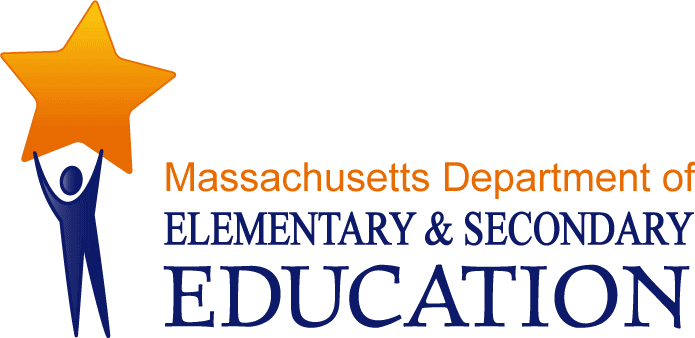 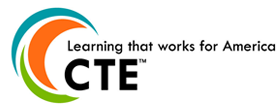 		Career/Vocational Technical EducationVocational Technical Education FrameworkInformation Technology Services Occupational ClusterInformation Support Services & Networking (VISSN)CIP Code 110401August 2012Massachusetts Department of Elementary and Secondary EducationOffice of Career/Vocational Technical Education75 Pleasant Street, Malden, MA 02148-4906781-338-3910www.doe.mass.edu/cte/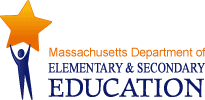 This document was prepared by the 
Massachusetts Department of Elementary and Secondary EducationMitchell D. Chester, Ed.D. Commissioner Board of Elementary and Secondary Education MembersMs. Maura Banta, Chair, MelroseMs. Beverly Holmes, Vice Chair, SpringfieldDr. Vanessa Calderón-Rosado, MiltonMs. Harneen Chernow, Jamaica PlainMr. Gerald Chertavian, CambridgeMr. Ryan Casey, Chair, Student Advisory Council, FranklinDr. Jeff Howard, ReadingMs. Ruth Kaplan, BrooklineDr. Dana Mohler-Faria, BridgewaterMr. Paul Reville, Secretary of Education, WorcesterMr. David Roach, SuttonMitchell D. Chester, Ed.D. Commissioner and Secretary to the BoardThe Massachusetts Department of Elementary and Secondary Education, an affirmative action employer, is committed to ensuring that all of its programs and facilities are accessible to all members of the public. We do not discriminate on the basis of age, color, disability, national origin, race, religion, gender identity, sex or sexual orientation.  Inquiries regarding the Department’s compliance with Title IX and other civil rights laws may be directed to the Human Resources Director, 75 Pleasant St., Malden, MA 02148-4906. Phone: 781-338-6105.© 2012 Massachusetts Department of Elementary and Secondary EducationPermission is hereby granted to copy any or all parts of this document for non-commercial educational purposes. Please credit the “Massachusetts Department of Elementary and Secondary Education.”This document printed on recycled paperMassachusetts Department of Elementary and Secondary Education75 Pleasant Street, Malden, MA 02148-4906Phone 781-338-3000 TTY: N.E.T. Relay 800-439-2370www.doe.mass.edu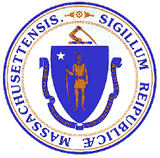 Table of ContentsAcknowledgements	1Foreword or Commissioner’s Letter	2Guiding Principles	3Information Technology Services Occupational Cluster	4Information Support Services & Networking Framework (VISSN)	4Strand 1:  Safety and Health Knowledge and Skills	4Strand 2:  Technical Knowledge and Skills	6Strand 3:  Embedded Academics	24Strand 4:  Employability Knowledge and Skills	25Strand 5:  Management and Entrepreneurship Knowledge and Skills	27Strand 6:  Technology Literacy Knowledge and Skills	29Appendices	31Embedded Academic Crosswalks	32Embedded English Language Arts and Literacy	32Embedded Mathematics	38Embedded Science and Technology/Engineering	39Earth and Space Science	39Life Science (Biology)	40Physical Science (Physics)	40Technology/Engineering	41DESE Statewide Articulation Agreements	42Industry Recognized Credentials (Licenses and Certifications/Specialty Programs)	43Other	44Reference Materials	44Bibliography	44Related National, Regional, and State Organizations	44Professional Organizations	44Student Organizations	45Selected Websites	46AcknowledgementsThe Massachusetts Department of Elementary and Secondary Education, Office of Career/ Vocational Technical Education, launched the Vocational Technical Education Framework Revision Project in April 2012.  This Framework is the result of that effort and of the contributions of many educators across the state.  The Department of Elementary and Secondary Education wishes to thank all of the Massachusetts groups that contributed to the development of these standards and all the individual teachers, administrators, and private sector advisory committee members who took time from their busy schedules to provide valuable employer validation of the standards for Information Support Services & Networking Framework of the Information Technology Services Occupational Cluster.Contributors to the 2012 Information Support Services & Networking Framework (VISSN):Project Administrator:Heidi Riccio, Career and Technical Education Director, Greater Lawrence Technical School  Dale Hollingshead, Grants Coordinator, Greater Lawrence Technical School  Framework Team Leader: Jennifer Kilroy, Greater Lawrence Technical SchoolTechnical Teachers: Bruce Tranter, Tantasqua High SchoolJoao Barbosa, Blue Hills Regional Technical High SchoolJody Norton, North Shore Technical High SchoolJohn Rabidou, Joseph P. Keefe Regional Technical SchoolLisa Roe, Bristol-Plymouth Regional Technical School Walter Ramsey, Blackstone Valley Regional Vocational Technical High SchoolYuri Petriv, Somerville High SchoolAcademic Teachers: David Cyr, Math Teacher, Greater Lawrence Technical SchoolChristopher Cyr, English Teacher, Greater Lawrence Technical School Shannon Donnelly, Science Teacher, North Shore Technical High SchoolProgram Advisory Members: Christopher Cunha, Network Specialist-UNICOM - A division of Custom Computer Specialists, Inc.Aneudys Puello, Network Administrator, Lawrence General HospitalProfessor Mike Puopolo, CIT Department Chairperson, Bunker Hill Community CollegeEd Charlton, Director of Information Security, Federal Reserve Bank.Foreword or Commissioner’s LetterGuiding PrinciplesInformation Technology Services Occupational ClusterInformation Support Services & Networking Framework (VISSN)Strand 1:  Safety and Health Knowledge and SkillsFundamentals of Health and SafetyDefine health and safety regulations.Identify and apply OSHA and other health and safety regulations that apply to specific tasks and jobs in the occupational area.Identify and apply EPA and other environmental protection regulations that apply to specific tasks and jobs in the occupational area.Identify and apply Right-To-Know (Hazard Communication Policy) and other communicative regulations that apply to specific tasks and jobs in the occupational area.Explain procedures for documenting and reporting hazards to appropriate authorities.List penalties for non-compliance with appropriate health and safety regulations.Identify contact information for appropriate health and safety agencies and resources.Demonstrate health and safety practices:Identify, describe and demonstrate the effective use of Material Safety Data Sheets (MSDS).Read chemical, product, and equipment labels to determine appropriate health and safety considerations.Identify, describe and demonstrate personal, shop and job site safety practices and procedures.Demonstrate safe dress and use of relevant safety gear and personal protective equipment (PPE), including (where appropriate) wrist rests, adjustable workspaces and equipment, gloves,    boots, earplugs, eye protection, and breathing apparatus.Illustrate appropriate safe body mechanics, including proper lifting techniques and ergonomics.Locate emergency equipment in your lab, shop, and classroom, including (where appropriate) eyewash stations, shower facilities, sinks, fire extinguishers, fire blankets, telephone, master power switches, and emergency exits.Demonstrate the safe use, storage, and maintenance of every piece of equipment in the lab, shop, and classroom.Describe safety practices and procedures to be followed when working with and around electricity.Properly handle, store, dispose of, and recycle hazardous, flammable, and combustible materials. Demonstrate proper workspace cleaning procedures. Demonstrate responses to situations that threaten health and safety.Illustrate First Aid procedures for potential injuries and other health concerns in the occupational area.Describe the importance of emergency preparedness and an emergency action plan.Illustrate procedures used to handle emergency situations and accidents, including identification, reporting, response, evacuation plans, and follow-up procedures.Identify practices used to avoid accidents.Identify and describe fire protection, precautions and response procedures.Discuss the role of the individual and the company/organization in ensuring workplace safety.Discuss ways to identify and prevent workplace/school violence.Strand 2:  Technical Knowledge and SkillsInformation Support Services Safety Knowledge and Operational Procedures Demonstrate appropriate use of safety procedures and tools.Explain the dangers of Electrostatic Discharge (ESD).List the tools to protect against ESD.Demonstrate appropriate use of ESD safety tools. Implement personal safety and Occupational Safety and Health Administration (OSHA) guidelines.Describe environmental impacts and the purpose of environmental controls.Use Material Safety Data Sheet (MSDS) and manufacturer’s recommendations for handling, protection and disposal of components and materials. Monitor temperature, humidity level awareness and proper ventilation.Identify devices and procedures to protect against power surges, brownouts, blackouts.Demonstrate protection from airborne particles, dust and debris.Practice proper communication and professionalism.Use proper language – avoid jargon, acronyms, and slang when applicable.Set and meet expectations/timeline and communicate status with the customer.Deal appropriately with customers concerning attitude, cultural sensitivity, punctuality, difficult situations and confidential materials.Describe fundamentals of dealing with prohibited content/activity.Outline steps of first response identification, reporting and data preservation.Explain use of documentation/documentation changes.Describe the chain of custody process with regards to managing evidence.Trends in the Information Technology  Workplace and SocietyDescribe the evolution of technology.Illustrate the information technology (IT) timeline (evolution).Describe the impact of technologies on society.Identify technologies and describe their uses in the workplace and society.Illustrate uses of interactive media in society/industry.Describe the varied career paths in information technology.Identify and list professional certifications.Identify and describe the various IT career paths.Computer Hardware Configure Basic Input Output System (BIOS) Settings.Identify and configure BIOS settings.Install firmware upgrades.Use built-in diagnostics and monitoring. Describe motherboard components.Identify and describe the purpose of all motherboard components (e.g., socket types, expansion slots, ports, bus speed, random access memory (RAM) slots, chipsets, connectors and jumpers).Classify various form factors. Install various motherboards in appropriate chassis.Describe and install various random access memory (RAM) types.Compare and contrast different RAM types. Distinguish between RAM compatibility and speed.Install and test various RAM types.Install expansion cards.Differentiate between different expansion card types.Configure and install appropriate device drivers and software for optimal operation.Install storage devices and media.Identify storage devices, their connection types and cables.Install and configure storage devices and media.Demonstrate the appropriate use of media. Describe redundant array of independent disk (RAID) types.Differentiate among various central processing unit (CPU) types and corresponding cooling devices.List types and features of CPUs and their socket types.Choose appropriate CPU for various motherboards.Install CPUs and appropriate coolers.Install power supplies.Determine power supply characteristics and specifications for types of voltage and power.Select and install the proper power supply. Develop customer specification and needs.Evaluate customer needs. Select appropriate components and software for a customer configuration (i.e., CAD workstation, audio/video editing pc, home server, gaming pc, thin client).Evaluate characteristics of display devices.Identify different types of display devices, their connection types and cables.Define refresh rates, resolution, native resolution, brightness/lumens.Explain the use of analog vs. digital, privacy/antiglare filters and multiple displays.Set up peripheral devices.Install and configure input, output and multimedia devices.LaptopsConfigure laptop hardware and components.List and characterize expansion options.Install and configure hardware/device replacement components.Compare and contrast laptop display components including WIFI antenna, inverter and backlight.Compare and contrast laptop features.Identify special function keys, physical laptop lock and cable lock.Compare and contrast laptop docking station vs. port replicator.Printers Summarize printer types, installation and maintenance.Explain the differences between the various printer types.Summarize the associated imaging process for each type of printer.Install and configure various printers with appropriate cables and printer drivers.Perform printer maintenance.Desktop Operating Systems Explain features and requirements of popular Desktop Operating Systems. Compare and contrast current Operating Systems (OS) and their features. Select the appropriate OS for a 32-bit or 64- bit environment.  Illustrate operating system upgrade paths. Install and configure Operating Systems using the most appropriate method.Identify boot methods.Differentiate among available OS installation methods.Partition the hard drive. Form a hard drive using the appropriate file system.Select suitable setting for operating system customization.Install drivers, software and OS updates. Utilize appropriate operating system features and tools.Demonstrate the use of built in operating system features and tools (administrative, disk management, run line commands) and how to access through appropriate paths.Explore different utilities within control panel/system tools/system settings.Configure local network settings.Use OS command line tools.Perform preventive maintenance procedures using appropriate tools.Implement best practices (schedule backups, check disks, defrag, updates, patch management, driver/firmware updates and antivirus updates).Utilize tools for backup, system restore, check disk, recovery image, and defrag.Explain the differences among basic OS security settings.Create users and groups.Compare new technology file system (NTFS) vs. share permissions. Share files and folders. Identify system files and folders. Explain the process of local user authentication. Explain the basics of client-side virtualization.Discuss the purpose of virtual machines.Assess virtual client requirements. Define virtual machine managers (e.g. Hypervisor). Security Describe common prevention methods. Describe physical and digital security techniques.Explain user education and the principle of least privilege. Compare and contrast common security threats.Differentiate between social engineering, malware, rootkits, phishing, shoulder surfing, spyware and viruses.Implement best practices to secure a workstation. Create a strong password policy.Change or disable default user names, accounts and auto-run.Describe appropriate data destruction/disposal methods.Compare low level format vs. standard format.Explain hard drive sanitation methods and physical destruction. Evaluate the methods of network access security.Summarize the purpose of access control lists (ACLs), port filtering, tunneling and encryption. Describe site-to-site, client-to-site, and remote access methods.Explain current network user authentication methods. Test network client authentication. Explain common threats, vulnerabilities, and mitigation techniques. Define common threats and attacks.Examine mitigation techniques.Review firewall options.Differentiate among the types of firewalls.Describe implementation of firewall rules.Define key tools such as port security, network address translation (NAT)/PAT, demilitarized zone (DMZ).Compare stateful inspection vs. packet filtering. Plan and install a firewall solution.Categorize different types of network security appliances and methods.Explain the function of intrusion detection system (IDS), intrusion prevention system (IPS) and Vulnerability Scanners.Mobile Devices Explain the basic features of mobile operating systems.Compare and contrast current mobile Operating Systems and their features. Establish basic network connectivity and configure email.Configure wireless, cellular, Bluetooth connectivity.  Configure an email application.Secure mobile devices.Define and describe pass code locks, remote wipes, locator applications, remote backup applications, failed login attempts restrictions. Distinguish among appropriate antivirus applications and available OS updates and patches. Install and update mobile OS software. Compare and contrast hardware differences in regards to tablets and laptops.Identify power consumption optimization techniques.Demonstrate proper handling, cleaning and docking of tablets and laptops.Execute and configure mobile device synchronization.Explain the types and requirements of mobile data synchronization methods.Synchronize mobile devices.Networking Concepts Compare the layers of the Open Systems Interconnection (OSI) and Transmission Control Protocol/Internet Protocol (TCP/IP) models.Define the purpose of networking models.Identify the layers of the OSI model.Identify the layers of the TCP/IP model (i.e., Network Interface Layer, Internet Layer, Transport Layer, and Application Layer).Apply the OSI model.Classify the differences between Layer 1, Layer2 and Layer 3 applications, devices, and protocols as they relate to the OSI model layers.Explain the purpose and properties of IP Addressing.Identify the Classes of addresses. Describe Classless Inter-Domain Routing (CIDR). Describe the differences between Internet Protocol version 4 (IPv4) vs. Internet Protocol version 6 (IPv6).Distinguish differences between static and dynamic addressing.Distinguish differences between public and private addressing. Explain the components of the TCP/IP protocol including IP, subnet mask and default gateway.Describe and prepare a subnet.Differentiate among multicast, unicast and broadcast. Detect Automatic Private IP Addressing (APIPA). Explain Dynamic Host Configuration Protocol (DHCP) concepts, describe its components and configure DHCP service.Explain DHCP client and server side elements (reservations, scopes, leases).Configure DHCP service.Explain Domain Name System (DNS) concepts describe its components and install DNS servers.Evaluate DNS servers, DNS records and Dynamic DNS. Explain client side DNS.Explain the function of common networking protocols, associated port numbers and their purpose.Identify common Transmission Control Protocol (TCP) and User Datagram Protocol (UDP) default ports.Define common network protocols.Explain the purpose and properties of routing and switching.Differentiate between Interior Gateway Protocol (IGP) and Exterior Gateway Protocol (EGP). Compare routing protocols (i.e. link state vs. distance vector vs. hybrid, static vs. dynamic, routing metrics, next hop).Explain Spanning-Tree Protocol, Virtual Local Area Network (VLAN) & port mirroring and convergence (steady state) concepts.Distinguish between a broadcast domain and a collision domain.State the function of routing and switching tables. Identify and describe virtual network components. Identify and describe virtual switches, virtual desktops, virtual servers, virtual private branch exchange (PBX). Compare onsite vs. offsite virtualization.Install a virtual network.Compare and contrast wireless networking standards and encryption types.Categorize wireless standards 802.11 a/b/g/n speeds, distances and frequencies.Describe various wireless encryption types. Network Media and Topologies Describe the characteristics of network cables and associated connectors, prepare and install network cabling.Identify fiber cable and connector types.Identify copper cable types (Twisted Pair and Coaxial) and associated connector types. Compare the speed and transmission limitations of various network cables.Describe plenum and non-plenum ratings and the use of broadband over power lines. Install and terminate network cabling.Identify components of wiring distribution and management.Define and describe IDF, MDF, Demarc and CSU/DSU.Explain the purpose of cable management.Explain the value of network maps and documented wiring schematics.Compare and contrast internet connection types and features.Identify properties of common SOHO Internet connection types (Cable, DSL, Dial-up, Fiber, and Satellite).Identify properties of typical business Internet connection types (ISDN, Frame Relay, ATM,T1, T3, DS3, Sonnet OCx).Differentiate among wireless Internet connection types (Cellular/mobile hot spot, line of sight wireless internet service, WiMAX).Categorize various network types and topologies.Differentiate among LAN, WAN, PAN, MAN, WLAN, WWAN.Explain the Ethernet 802.3 standards.Describe CSMA/CD and CSMA/CA.Compare and contrast physical vs. logical topologies. Describe ring, bus, star, extended star & mesh topologies.Describe Peer-to-peer, Client-server, Hybrid, Point to point, Point to multipoint and MPLS topologies. Compare and contrast network devices, their functions and their features.Differentiate the functionality of hubs, switches, bridges, routers, access points, and modems.Explain the function of firewalls, network access server (NAS) and Voice over Internet Protocol (VoIP) phones. Network Installation and Configuration Install and configure network operating systems.Identify common network operating systems.Install a network operating system.Configure a server.Plan a basic SOHO network. Create a list of hardware, software and infrastructure requirements for implementation. Review environment and equipment limitations and system compatibility requirements.Determine equipment placement. Illustrate the network. Install, configure, and deploy a secure SOHO wireless/wired network using best practices.Access and configure wireless/wired ISR for a basic SOHO network.Configure options for MAC filtering, port forwarding/triggering, Service Set Identifier (SSID) broadcast, and wireless encryption.Enable/disable services such as firewall, DHCP, DMZ, NAT, & WPS.Disable unused ports.Network ManagementIdentify components of network management. Explain the purpose and features of various network appliances.Explain the different methods and rationales for network performance optimization.Explain the purpose of network monitoring resources to analyze traffic.Describe the purpose and benefit of configuration management documentation.Troubleshooting Explain the troubleshooting theory. Identify the IT related problem. Establish a theory of probable cause (question the obvious) using common symptoms. Test the theory to determine cause using diagnostic tools.Establish a plan of action to resolve the problem and implement the solution. Verify full system functionality and if applicable implement preventive measures. Document findings, actions and outcomes. Troubleshoot common problems related to motherboards, RAM, CPU and power with appropriate tools.Troubleshoot hard drives and RAID arrays with appropriate tools.Troubleshoot common video and display issues.Troubleshoot operating system problems with appropriate tools.Troubleshoot common local computer security issues with appropriate tools and best practices.Troubleshoot, and repair common laptop issues while adhering to the appropriate procedures. Troubleshoot printers with appropriate tools. Troubleshoot wired and wireless networks with appropriate tools.Troubleshoot common physical connectivity problems. Identify and correct IP addressing issues.Select appropriate hardware tools to troubleshoot connectivity issues. Select appropriate software tools to troubleshoot connectivity issues.Install software and hardware tools, protocol analyzer, throughput testers and connectivity software. Demonstrate common troubleshooting command line tools (Ping,Tracert/traceroute, Dig, Ipconfig/, Nslookup, ArpNbtstat,Netstat).ApplicationsIdentify the function of various local and network applications.Categorize applications by type and use.Install applications.Install, configure and test local and network applications.Install, configure and test internet browser packages.Uninstall applications.Acquire and verify software licensure.Identify steps to perform an upgrade and determine compatibility issues.Retrieve, install and test application patches, updates and service packs. Multimedia and Graphic ToolsUtilize multimedia and graphic tools.Describe various interactive media tools.Create and manipulate images using a graphic drawing/editing program.Import and export graphics using external peripherals.Differentiate between digital image, audio and video file formats.Open, run and create video clips.Play and record sound clips.Programming Concepts Explain the purpose and functions of computer programming.Describe what a computer program is and how it runs.Identify and list various types of current programming languages. Explain the steps in a program life cycle.Design a simple program for a specific application.Create, test functionality, debug and document a simple computer program.Describe and apply database concepts.Give examples of database queries and data reports.Create a custom database. Web Page Development Explain the fundamentals of web page development.Describe the methods of creating web sites. Apply structural requirements (information architecture) for development of a Web site. Create a Web site, using Web site design software or programming language. Apply Web site design features. Create hyperlinks. Proofread, edit and test a web site. Explain and demonstrate publishing, updating, and maintaining a web site. Describe methods for achieving web site recognition. Critique a web site according to accepted web site design principles.Advanced Routing and SwitchingImplement a switched network.Select the appropriate media, cables, ports, and connectors to connect switches to other network devices and hosts. Explain the technology and media access control method for Ethernet technologies. Explain network segmentation and basic traffic management concepts. Explain the operation of network switches and basic switching concepts. Perform, save and verify initial switch configuration tasks including remote access management. Verify network status and switch operation using basic utilities (including: ping, traceroute, telnet, SSH, arp, ipconfig), SHOW & DEBUG commands. Implement and verify basic security for a switch (port security, deactivate ports).Identify, prescribe, and resolve common switched network media issues, configuration issues, auto-negotiation, and switch hardware failures.Implement a routed network.Describe basic routing concepts (including: packet forwarding, router lookup process).Describe the operation of routers (including: router bootup process, POST, router components).Select the appropriate media, cables, ports, and connectors to connect routers to other network devices and hosts.Configure, verify, and troubleshoot RIPv2.Access and utilize the router command line interface (CLI) to set basic parameters.Connect, configure, and verify operation status of a device interface.Enable NAT for a small network with a single ISP and connection using SDM and verify operation using CLI and ping.Configure, verify and troubleshoot DHCP and DNS operation on a router (including: CLI/SDM).Perform and verify routing configuration tasks for a static or default route given specific routing requirements.Verify device configuration and network connectivity using common utilities.Manage router operating system configuration files (including save, edit, upgrade, restore).Implement password and physical security for a network router.Verify network status and router operation using basic utilities (including: ping, traceroute, telnet, SSH, arp, ipconfig), SHOW & DEBUG commands.Implement and verify WAN links.Describe different methods for connecting to a WAN.Configure and verify a basic WAN serial connection.Server ManagementInstall and manage  servers.Manage device drivers including but not limited to installation; removal; disabling; update/upgrade; rollback; troubleshooting; Plug & Play; IRQ; interrupts; driver signing.Manage services including but not limited to what services are; which state a service can be in; startup types; recovery options; delayed startup; Run As settings for a service; stopping or pausing a service; service accounts, dependencies.Perform various server installations including but not limited to choosing correct OS version; partitioning; F8 options; server core vs. full; interactive install; unattended install; automated install using WDS; upgrade vs. clean install; firmware updates including BIOSImplement server roles.Prepare various types of application servers including, but not limited to mail servers; database servers; collaboration servers; monitoring servers; threat management.Configure web services including but not limited to IIS, WWW, FTP, separate worker processes, adding components, sites, ports, SSL and certificates.Utilize remote access including but not limited to remote assistance, remote administration tools ,remote desktop services, licensing, remote desktop gateway, VPN, application virtualization, multiple ports.Configure file and print services including but not limited to printer pools; web printing; web management; driver deployment; file, folder, and share permissions vs. rights; auditing; print job management.Describe server virtualization modes; VHDs; virtual memory; virtual networks; snapshots and saved states; physical to virtual; virtual to physical.Manage active directory.Create accounts and groups.Structure organizational units and containers.Describe active directory infrastructure including but not limited to domain controllers, forests, operation master roles, domain vs. workgroup, child domains, trusts, functional levels, namespace, sites, and replication.Implement group policy. Identify storage technologies.Indicate advantages and disadvantages of different storage technologies; local (SATA, SCSI, IDE); NAS; SAN; fiber channel; iSCSI; NFS; FC HBA and FC switches; iSCSI hardware.Classify RAID (RAID 0, RAID 1, RAID 5, RAID 10 and combinations; hardware and software RAID).Identify disk types (ATA; basic disk; dynamic disk; mount points; file systems; mounting a virtual hard disk; distributed file systems; optical disks).Manage server performance.Distinguish among major server hardware components. Explain performance monitoring (methodology; procedures; effect of network, CPU, memory and disk; creating a baseline; perfmon; resmon; task manager; performance counters).Explain logs and alerts.Perform server maintenance.Identify the steps in the server startup process.Explain the value of business continuity backup and restore,disaster recovery and data redundancy.Manage server updates.Strand 3:  Embedded AcademicsStrand 3:  Embedded Academics, a critical piece of a Vocational Technical Education Framework, are presented as Crosswalks between the Massachusetts Vocational Technical Education Frameworks and the Massachusetts Curriculum Frameworks.  These Crosswalks are located in the Appendix of this Framework.   Academic CrosswalksAppendix A:	English Language ArtsAppendix B:	MathematicsAppendix C:	Science and Technology/EngineeringEarth and Space ScienceLife Science (Biology)	Physical Science (Chemistry and Physics) 	Technology/EngineeringStrand 4:  Employability Knowledge and SkillsEmployability Knowledge and SkillsDevelop employability skills to secure and keep employment in chosen field.Evaluate industries, organizations, and careers based on multiple sources of research and information.Assess interest areas to determine potential career pathways, including career ladders.Develop a career plan with alternatives.Complete job applications and related employment documents (e.g. W-4).Create professional cover letters, resumes, and portfolios in a variety of formats (print and electronic).Apply job search skills to seek, evaluate, apply for, and accept employment.Demonstrate good interviewing skills.Demonstrate employability skills needed to get and keep a job.Assess alternative occupational choices (e.g. working conditions, benefits, and opportunities to change). Communicate in multiple modes to address needs within the career and technical field.Apply strategies to enhance effectiveness of all types of communications in the workplace.Apply reading skills and strategies to work-related documents.Locate information from books, journals, magazines, and the Internet.Apply basic writing skills to work-related communication.Write work-related materials.Explain information presented graphically.Use writing/publishing/presentation applications.Apply basic skills for work-related oral communication.Explain proper telephone etiquette and skills.Lead formal and informal group discussions.Demonstrate effective negotiation and conflict management.Apply active listening skills to obtain and clarify information.Communicate with others in a diverse workforce.Solve problems using critical thinking.Demonstrate skills used to define and analyze a given problem.Explain the importance and dynamics of individual and teamwork approaches of problem solving.Describe methods of researching and validating reliable information relevant to the problem.Explain strategies used to formulate ideas, proposals and solutions to problems.Select potential solutions based on reasoned criteria.Implement and evaluate solution(s). Demonstrate positive work behaviors.Identify time management and task prioritization skills.Explain the importance of following workplace etiquette/protocol.Demonstrate willingness to learn and further develop skills.Demonstrate self-management skills.List causes of stress and effective stress management techniques.Describe the importance of having a positive attitude and techniques that boost morale.Show initiative by coming up with unique solutions and taking on extra responsibilities.Explain the importance of setting goals and demonstrate the ability to set, reach, and evaluate goals.Explain the importance of taking pride in work accomplished and extrinsic and intrinsic motivators that can be used to increase pride.Value the importance of professionalism, including reliability, honesty, responsibility, and ethics.Demonstrate a respect for diversity and its benefit to the workplace.Strand 5:  Management and Entrepreneurship Knowledge and SkillsManagement and Entrepreneurship Knowledge and SkillsAnalyze basic business practices required to start and run a company/organization.Define entrepreneurship.Describe the relationship between suppliers, producers, and consumers.Compare and contrast types of businesses, including sole proprietorships, small businesses, companies, corporations, governmental agencies, and non-profit organizations.Describe practices that ensure quality customer service.Explain the value of competition in business/field.Manage all resources related to a business/organization.Identify a company’s/organization’s chain of command and organizational structure.Define and demonstrate leadership and teamwork skills.Explain ways a company or organization can market itself, including choosing a name, designing logos and promotional materials, advertising, and the importance of word-of-mouth.Identify methods to track inventory, productivity, income, expenses, and personnel.Explain the importance of written operating procedures and policies.Identify professional organizations and their benefits.Explain methods to effectively run a meeting.Describe methods for managing, organizing, retrieving and reporting financial data.Explain the role of small businesses in the economy.Extract and extrapolate data from financial documents, such as a pay-stub, budget, tax statement, and financial report.Apply labor and civil rights law and guidelines to business practice and decisions.List federal and state mandated employee rights.Describe proper working conditions for your industry.Explain the role of labor organizations.Discuss the importance of diversity and list methods of encouraging diversity in the workplace.Describe standard forms of employment contracts applicable to your industry.State the current minimum wage, as well as wages for common jobs found within the field.List opportunities for continual professional development.Evaluate the effects of community relations on companies and the industry.Describe the role that the industry/organization plays in different communities.Describe the role that community interests play in a company’s/organizations decision-making process.Apply legal requirements and ethical considerations to business practice and decisions.Identify laws that regulate businesses/organizations in your field.Define the requirements for and protections given by copyright and trademark law.Define the impact of the Americans with Disabilities Act and other civil rights legislation on your business/organization, employees, and customers.Define ethical business practices for your field.Identify trade-specific practices that support clean energy technologies and encourage environmental sustainability. Strand 6:  Technology Literacy Knowledge and SkillsTechnology Literacy Knowledge and Skills (Grades 9 through 12)Demonstrate proficiency in the use of computers and applications, as well as an understanding of the concepts underlying hardware, software, and connectivity.Use online help and other support to learn about features of hardware and software, as well as to assess and resolve problems.  Install and uninstall software; compress and expand files (if the district allows it).Explain effective backup and recovery strategies.Apply advanced formatting and page layout features when appropriate (e.g., columns, templates, and styles) to improve the appearance of documents and materials.Use editing features appropriately (e.g., track changes, insert comments).  Identify the use of word processing and desktop publishing skills in various careers.Identify the use of database skills in various careers.Define and use functions of a spreadsheet application (e.g., sort, filter, find).  Explain how various formatting options are used to convey information in charts or graphs.  Identify the use of spreadsheet skills in various careers.Use search engines and online directories. Explain the differences among various search engines and how they rank results.Explain and demonstrate effective search strategies for locating and retrieving electronic information (e.g., using syntax and Boolean logic operators).Describe good practices for password protection and authentication.Demonstrate the responsible use of technology and an understanding of ethics and safety issues in using electronic media at home, in school, and in society.Demonstrate compliance with the school’s Acceptable Use Policy.Explain issues related to the responsible use of technology (e.g., privacy, security).Explain laws restricting the use of copyrighted materials.Identify examples of plagiarism, and discuss the possible consequences of plagiarizing the work of others.Design and implement a personal learning plan that includes the use of   technology to support lifelong learning goals.Evaluate the authenticity, accuracy, appropriateness, and bias of electronic resources, including Web sites.Analyze the values and points of view that are presented in media messages.Describe devices, applications, and operating system features that offer accessibility for people with disabilities.Evaluate school and work environments in terms of ergonomic practices. Describe and use safe and appropriate practices when participating in online communities (e.g., discussion groups, blogs, social networking sites).Explain and use practices to protect one's personal safety online (e.g., not sharing personal information with strangers, being alert for online predators, reporting suspicious activities).Explain ways individuals can protect their technology systems and information from unethical users.Demonstrate the ability to use technology for research, critical thinking, problem solving, decision making, communication, collaboration, creativity, and innovation.Devise and demonstrate strategies for efficiently collecting and organizing information from electronic sources.Compare, evaluate, and select appropriate electronic resources to locate specific information.Select the most appropriate search engines and directories for specific research tasks.Use a variety of media to present information for specific purposes (e.g., reports, research papers, presentations, newsletters, Web sites, podcasts, blogs), citing sources.Demonstrate how the use of various techniques and effects (e.g., editing, music, color, rhetorical devices) can be used to convey meaning in media.Use online communication tools to collaborate with peers, community members, and field experts as appropriate (e.g., bulletin boards, discussion forums, listservs, web conferencing).Plan and implement a collaborative project with students in other classrooms and schools using telecommunications tools (e.g., e-mail, discussion forums, groupware, interactive Web sites, video conferencing).AppendicesEmbedded Academic CrosswalksEmbedded English Language Arts and LiteracyEmbedded MathematicsEmbedded Science and Technology/Engineering   Earth and Space Science    Life Science (Biology)   Physical Science (Physics)   Technology/Engineering DESE Statewide Articulation AgreementsARTICULATION AGREEMENT Between Sheet Metal Workers Local 17 & Local 63 Joint Apprenticeship & Training Committees And Massachusetts High Schools with Chapter 74-Approved Vocational Technical Education Sheet Metal and Metal Fabrication ProgramsARTICULATION AGREEMENTBetweenConstruction Craft Laborers Apprenticeship ProgramAndMassachusetts High Schools with Chapter 74-Approved Vocational Technical Education Construction Craft Laborer ProgramsARTICULATION AGREEMENT Between Eastern Massachusetts Carpenters Apprenticeship & Training Committee And Massachusetts High Schools with Chapter 74-Approved Vocational Technical Education Carpentry ProgramsARTICULATION AGREEMENT Between Boston Carpenters Apprenticeship & Training Committee And Massachusetts High Schools with Chapter 74-ApprovedVocational Technical Education Carpentry ProgramsIndustry Recognized Credentials (Licenses and Certifications/Specialty Programs)Comp TIA A+Comp TIA  Net+ Comp TIA Strata OSHA 10 Hour Skills Connect Computer Maintenance TechnologyInternetworking Employability NOCTI Computer Networking Fundamentals Computer Repair TechnologyComputer TechnologyCisco Networking Academy Certificates of Course Completion (ie:  IT Essentials, Discovery I & II) CCENT (Cisco Certified Entry Networking Technician)CCNA (Cisco Certified Network Associate) Microsoft MTA (Microsoft Technology Associate)Microsoft  MCTS (Microsoft Certified Technical Specialist)Microsoft MOS  (Microsoft Office Specialist)Digital LiteracyIC3  -Internet and Computing Core CertificationTestOut ProCertification  (A+, NET+, Security +)Heath Kit PC Fundamentals Adobe ACE (Adobe Certified Expert)OtherReference MaterialsBibliographyCompTIA A+ Essentials Lesson Plan, 2009, Testout Corporation, Pleasant Grove, UtahCompTIA A+ Practical Applications Lesson Plans, 2009, Testout Corporation, Pleasant Grove, UtahCompTIA Network + Lesson Plans, 2009, Testout Corporation, Pleasant Grove, UtahCompTIA A+ 220-701 Lesson Plans, 2009, CompTIA Corporation, Downers Grove, IllinoisCompTIA A+ 220-702 Lesson Plans, 2009, CompTIA Corporation, Downers Grove, IllinoisCompTIA A+ 220-801 Objectives, CompTIA Corporation, Downers Grove, IllinoisCompTIA A+ 220-802 Objectives, CompTIA Corporation, Downers Grove, IllinoisCompTIA Network + N10-004 Objectives, CompTIA Corporation, Downers Grove, IllinoisCompTIA Network + N10-005 Objectives, CompTIA Corporation, Downers Grove, IllinoisIC3 Certification Objectives, Certiport, Inc., American Fork, UtahInformation Support, Services, and Networking Frameworks, 2007, Department of Elementary and Secondary Education, Malden, Massachusetts Massachusetts Technology Literacy Standards and Expectations, 2008, Department of Elementary and Secondary Education, Malden, Massachusetts Microsoft Certification Objectives, Microsoft Corporation, Redmond, Washington Network Pro Lesson Plans, Testout Corporation, Pleasant Grove, UtahPC Pro Lesson Plans, Testout Corporation, Pleasant Grove, UtahRelated National, Regional, and State OrganizationsProfessional OrganizationsAssociation for Educational Communications and Technology (AECT)http://www.aect.org/The mission of the Association for Educational Communications and Technology is to provide leadership in educational communications and technology by linking professionals holding a common interest in the use of educational technology and its application to the learning process.Association for the Advancement of Computing in Education (AACE)http://www.aace.org/The Association for the Advancement of Computing in Education (AACE), founded in 1981, is an international, not-for-profit, educational organization with the mission of advancing Information Technology in Education and E-Learning research, development, learning, and its practical application.Broadening  Advanced  Technological Education Connections (BATEC)http://www.batec.org/Broadening Advanced Technological Education Connections (BATEC) provides multiple opportunities for partnering with us throughout Massachusetts. Whether you are an educator working on curriculum or professional development, or a current or future student pursuing education and/or a career in IT, or a business wanting a qualified technical workforce, BATEC welcomes you to get involved.The eLearning Guildhttp://www.elearningguild.com/The eLearning Guild is a source of information, networking, and community for e-learning professionals. As a member-driven organization, the Guild produces conferences, online events, e-books, research reports, and Learning Solutions Magazine, all of which are devoted to the idea that the people who know the most about making e-Learning successful are the people who produce e-learning every day in corporate, government, and academic settings. The organization's goal is to create a place where e-learning professionals can share their knowledge, expertise, and ideas to build a better industry and better learning experiences for everyone.IEEE Technical Committee on Learning Technology (IEEE TCLT)http://lttf.ieee.org/The IEEE Technical Committee on Learning Technology (TCLT) was founded on the premise that emerging technology has the potential to dramatically improve learning. The purpose of this technical committee is to contribute to the field of Learning Technology and to serve the needs of professionals working in this field. TCLT has initiated a number of activities to promote research and development of Advanced Learning Technologies. These activities foster collaboration among academic and professional communitiesInternational Society for Technology in Education (ISTE)http://www.iste.org/ISTE is the largest teacher-based, nonprofit organization in the field of educational technology. Its mission is to help K-12 classroom teachers and administrators share effective methods for enhancing student learning through the use of new classroom technologies.International Technology and Engineering Education Association (ITEEA)http://www.iteaconnect.org/The International Technology and Engineering Education Association (ITEEA) is the professional organization of technology and engineering teachers. Their mission is to promote technological literacy for all by supporting the teaching of technology and promoting the professionalism of those engaged in this pursuit. ITEEA strengthens the profession through leadership, professional development, membership services, publications, and classroom activities.Massachusetts Technology Education Engineering Collaborativehttp://www.masstec.org/This organization is an affiliate of the International Technology Education and Engineering Educators Association. We support the national learning standards in the Standards for Technological Literacy, and in the Massachusetts Science and Technology/Engineering Curriculum Framework. Society for Applied Learning Technology (SALT)http://www.salt.org/Founded in 1972, membership in the Society for Applied Learning Technology (SALT) is oriented to professionals whose work requires knowledge and communication in the field of instructional technology. It is a professional society, designed for individual membership participation with classes of membership keyed to the interest and experience of the individual. SALT also sponsors two major conferences per year, one in Orlando, and one in Northern Virginia.Student OrganizationsTechnology Student Associationhttp://www.tsaweb.org/The Technology Student Association (TSA) is a national, non-profit organization for middle and high school students with a strong interest in technology. Since TSA was chartered in 1978 over 2,000,000 students have participated. The Technology Student Association fosters personal growth, leadership, and opportunities in technology, innovation, design, and engineering. Members apply and integrate science, technology, engineering and mathematics (STEM) concepts through co-curricular activities, competitive events and related programs.Skills USAhttp://www.skillsusa.org/SkillsUSA is a partnership of students, teachers and industry working together to ensure America has a skilled workforce. SkillsUSA helps each student excel.  SkillsUSA is a national nonprofit organization serving teachers and high school and college students who are preparing for careers in trade, technical and skilled service occupations, including health occupations. It was formerly known as VICA (Vocational Industrial Clubs of America).Selected WebsitesCVTE Learning Standard NumberStrand Coding Designation Grades ELAs 
Learning Standard NumberText of English Language Arts Learning Standard2.A.042.F.06.012.F.01.022.G.042.G.09.022.A.042.F.06.012.F.01.022.G.042.G.09.02SL Grades 9-10 1.a-dSL Grades 9-10 1.a-dSL Grades 9-10 1.a-dSL Grades 9-10 1.a-dSL Grades 9-10 1.a-dSL Grades 9-10 1.a-dSL Grades 9-10 1.a-dInitiate and participate effectively in a range of collaborative discussions (one-on-one, in groups, and teacher-led) with diverse partners on grades 9–10 topics, texts, and issues, building on others’ ideas and expressing their own clearly and persuasively. Initiate and participate effectively in a range of collaborative discussions (one-on-one, in groups, and teacher-led) with diverse partners on grades 9–10 topics, texts, and issues, building on others’ ideas and expressing their own clearly and persuasively. Initiate and participate effectively in a range of collaborative discussions (one-on-one, in groups, and teacher-led) with diverse partners on grades 9–10 topics, texts, and issues, building on others’ ideas and expressing their own clearly and persuasively. Initiate and participate effectively in a range of collaborative discussions (one-on-one, in groups, and teacher-led) with diverse partners on grades 9–10 topics, texts, and issues, building on others’ ideas and expressing their own clearly and persuasively. Initiate and participate effectively in a range of collaborative discussions (one-on-one, in groups, and teacher-led) with diverse partners on grades 9–10 topics, texts, and issues, building on others’ ideas and expressing their own clearly and persuasively. Initiate and participate effectively in a range of collaborative discussions (one-on-one, in groups, and teacher-led) with diverse partners on grades 9–10 topics, texts, and issues, building on others’ ideas and expressing their own clearly and persuasively. Initiate and participate effectively in a range of collaborative discussions (one-on-one, in groups, and teacher-led) with diverse partners on grades 9–10 topics, texts, and issues, building on others’ ideas and expressing their own clearly and persuasively. Performance Examples:Throughout the course and the presentation of material, students will engage in active discussion and presentation of ideas.Students will question concepts to expand knowledge-base. Students will use prior knowledge to question and discuss new ideas.Performance Examples:Throughout the course and the presentation of material, students will engage in active discussion and presentation of ideas.Students will question concepts to expand knowledge-base. Students will use prior knowledge to question and discuss new ideas.Performance Examples:Throughout the course and the presentation of material, students will engage in active discussion and presentation of ideas.Students will question concepts to expand knowledge-base. Students will use prior knowledge to question and discuss new ideas.Performance Examples:Throughout the course and the presentation of material, students will engage in active discussion and presentation of ideas.Students will question concepts to expand knowledge-base. Students will use prior knowledge to question and discuss new ideas.Performance Examples:Throughout the course and the presentation of material, students will engage in active discussion and presentation of ideas.Students will question concepts to expand knowledge-base. Students will use prior knowledge to question and discuss new ideas.Performance Examples:Throughout the course and the presentation of material, students will engage in active discussion and presentation of ideas.Students will question concepts to expand knowledge-base. Students will use prior knowledge to question and discuss new ideas.Performance Examples:Throughout the course and the presentation of material, students will engage in active discussion and presentation of ideas.Students will question concepts to expand knowledge-base. Students will use prior knowledge to question and discuss new ideas.Performance Examples:Throughout the course and the presentation of material, students will engage in active discussion and presentation of ideas.Students will question concepts to expand knowledge-base. Students will use prior knowledge to question and discuss new ideas.Performance Examples:Throughout the course and the presentation of material, students will engage in active discussion and presentation of ideas.Students will question concepts to expand knowledge-base. Students will use prior knowledge to question and discuss new ideas.Performance Examples:Throughout the course and the presentation of material, students will engage in active discussion and presentation of ideas.Students will question concepts to expand knowledge-base. Students will use prior knowledge to question and discuss new ideas.Performance Examples:Throughout the course and the presentation of material, students will engage in active discussion and presentation of ideas.Students will question concepts to expand knowledge-base. Students will use prior knowledge to question and discuss new ideas.Performance Examples:Throughout the course and the presentation of material, students will engage in active discussion and presentation of ideas.Students will question concepts to expand knowledge-base. Students will use prior knowledge to question and discuss new ideas.Performance Examples:Throughout the course and the presentation of material, students will engage in active discussion and presentation of ideas.Students will question concepts to expand knowledge-base. Students will use prior knowledge to question and discuss new ideas.Performance Examples:Throughout the course and the presentation of material, students will engage in active discussion and presentation of ideas.Students will question concepts to expand knowledge-base. Students will use prior knowledge to question and discuss new ideas.Performance Examples:Throughout the course and the presentation of material, students will engage in active discussion and presentation of ideas.Students will question concepts to expand knowledge-base. Students will use prior knowledge to question and discuss new ideas.Performance Examples:Throughout the course and the presentation of material, students will engage in active discussion and presentation of ideas.Students will question concepts to expand knowledge-base. Students will use prior knowledge to question and discuss new ideas.2.B.012.B.052.F.01.032.B.012.B.052.F.01.03WHST Grades 9-10 2a,b,dWHST Grades 9-10 4WHST Grades 9-10 6WHST Grades 9-10 8WHST Grades 9-10 9RST Grades 9-10 1RST Grades 9-10WHST Grades 9-10 2a,b,dWHST Grades 9-10 4WHST Grades 9-10 6WHST Grades 9-10 8WHST Grades 9-10 9RST Grades 9-10 1RST Grades 9-10WHST Grades 9-10 2a,b,dWHST Grades 9-10 4WHST Grades 9-10 6WHST Grades 9-10 8WHST Grades 9-10 9RST Grades 9-10 1RST Grades 9-10WHST Grades 9-10 2a,b,dWHST Grades 9-10 4WHST Grades 9-10 6WHST Grades 9-10 8WHST Grades 9-10 9RST Grades 9-10 1RST Grades 9-10WHST Grades 9-10 2a,b,dWHST Grades 9-10 4WHST Grades 9-10 6WHST Grades 9-10 8WHST Grades 9-10 9RST Grades 9-10 1RST Grades 9-10WHST Grades 9-10 2a,b,dWHST Grades 9-10 4WHST Grades 9-10 6WHST Grades 9-10 8WHST Grades 9-10 9RST Grades 9-10 1RST Grades 9-10WHST Grades 9-10 2a,b,dWHST Grades 9-10 4WHST Grades 9-10 6WHST Grades 9-10 8WHST Grades 9-10 9RST Grades 9-10 1RST Grades 9-10WHST Grades 9-10 2a,b,dWHST Grades 9-10 4WHST Grades 9-10 6WHST Grades 9-10 8WHST Grades 9-10 9RST Grades 9-10 1RST Grades 9-10Write informative/explanatory texts, including the narration of historical events, scientific procedures/ experiments, or technical processes.Produce clear and coherent writing in which the development, organization, and style are appropriate to task, purpose, and audience.Use technology, including the Internet, to produce, publish, and update individual or shared writing products, taking advantage of technology’s capacity to link to other information and to display information flexibly and dynamically.Gather relevant information from multiple authoritative print and digital sources, using advanced searches effectively; assess the usefulness of each source in answering the research question; integrate information into the text selectively to maintain the flow of ideas, avoiding plagiarism and following a standard format for citation.Draw evidence from informational texts to support analysis, reflection, and research.Cite specific textual evidence to support analysis of primary and secondary sources, attending to such features as the date and origin of the information.Integrate quantitative or technical analysis (e.g., charts, research data) with qualitative analysis in print or digital text. Write informative/explanatory texts, including the narration of historical events, scientific procedures/ experiments, or technical processes.Produce clear and coherent writing in which the development, organization, and style are appropriate to task, purpose, and audience.Use technology, including the Internet, to produce, publish, and update individual or shared writing products, taking advantage of technology’s capacity to link to other information and to display information flexibly and dynamically.Gather relevant information from multiple authoritative print and digital sources, using advanced searches effectively; assess the usefulness of each source in answering the research question; integrate information into the text selectively to maintain the flow of ideas, avoiding plagiarism and following a standard format for citation.Draw evidence from informational texts to support analysis, reflection, and research.Cite specific textual evidence to support analysis of primary and secondary sources, attending to such features as the date and origin of the information.Integrate quantitative or technical analysis (e.g., charts, research data) with qualitative analysis in print or digital text. Write informative/explanatory texts, including the narration of historical events, scientific procedures/ experiments, or technical processes.Produce clear and coherent writing in which the development, organization, and style are appropriate to task, purpose, and audience.Use technology, including the Internet, to produce, publish, and update individual or shared writing products, taking advantage of technology’s capacity to link to other information and to display information flexibly and dynamically.Gather relevant information from multiple authoritative print and digital sources, using advanced searches effectively; assess the usefulness of each source in answering the research question; integrate information into the text selectively to maintain the flow of ideas, avoiding plagiarism and following a standard format for citation.Draw evidence from informational texts to support analysis, reflection, and research.Cite specific textual evidence to support analysis of primary and secondary sources, attending to such features as the date and origin of the information.Integrate quantitative or technical analysis (e.g., charts, research data) with qualitative analysis in print or digital text. Write informative/explanatory texts, including the narration of historical events, scientific procedures/ experiments, or technical processes.Produce clear and coherent writing in which the development, organization, and style are appropriate to task, purpose, and audience.Use technology, including the Internet, to produce, publish, and update individual or shared writing products, taking advantage of technology’s capacity to link to other information and to display information flexibly and dynamically.Gather relevant information from multiple authoritative print and digital sources, using advanced searches effectively; assess the usefulness of each source in answering the research question; integrate information into the text selectively to maintain the flow of ideas, avoiding plagiarism and following a standard format for citation.Draw evidence from informational texts to support analysis, reflection, and research.Cite specific textual evidence to support analysis of primary and secondary sources, attending to such features as the date and origin of the information.Integrate quantitative or technical analysis (e.g., charts, research data) with qualitative analysis in print or digital text. Write informative/explanatory texts, including the narration of historical events, scientific procedures/ experiments, or technical processes.Produce clear and coherent writing in which the development, organization, and style are appropriate to task, purpose, and audience.Use technology, including the Internet, to produce, publish, and update individual or shared writing products, taking advantage of technology’s capacity to link to other information and to display information flexibly and dynamically.Gather relevant information from multiple authoritative print and digital sources, using advanced searches effectively; assess the usefulness of each source in answering the research question; integrate information into the text selectively to maintain the flow of ideas, avoiding plagiarism and following a standard format for citation.Draw evidence from informational texts to support analysis, reflection, and research.Cite specific textual evidence to support analysis of primary and secondary sources, attending to such features as the date and origin of the information.Integrate quantitative or technical analysis (e.g., charts, research data) with qualitative analysis in print or digital text. Write informative/explanatory texts, including the narration of historical events, scientific procedures/ experiments, or technical processes.Produce clear and coherent writing in which the development, organization, and style are appropriate to task, purpose, and audience.Use technology, including the Internet, to produce, publish, and update individual or shared writing products, taking advantage of technology’s capacity to link to other information and to display information flexibly and dynamically.Gather relevant information from multiple authoritative print and digital sources, using advanced searches effectively; assess the usefulness of each source in answering the research question; integrate information into the text selectively to maintain the flow of ideas, avoiding plagiarism and following a standard format for citation.Draw evidence from informational texts to support analysis, reflection, and research.Cite specific textual evidence to support analysis of primary and secondary sources, attending to such features as the date and origin of the information.Integrate quantitative or technical analysis (e.g., charts, research data) with qualitative analysis in print or digital text. Write informative/explanatory texts, including the narration of historical events, scientific procedures/ experiments, or technical processes.Produce clear and coherent writing in which the development, organization, and style are appropriate to task, purpose, and audience.Use technology, including the Internet, to produce, publish, and update individual or shared writing products, taking advantage of technology’s capacity to link to other information and to display information flexibly and dynamically.Gather relevant information from multiple authoritative print and digital sources, using advanced searches effectively; assess the usefulness of each source in answering the research question; integrate information into the text selectively to maintain the flow of ideas, avoiding plagiarism and following a standard format for citation.Draw evidence from informational texts to support analysis, reflection, and research.Cite specific textual evidence to support analysis of primary and secondary sources, attending to such features as the date and origin of the information.Integrate quantitative or technical analysis (e.g., charts, research data) with qualitative analysis in print or digital text. Write informative/explanatory texts, including the narration of historical events, scientific procedures/ experiments, or technical processes.Produce clear and coherent writing in which the development, organization, and style are appropriate to task, purpose, and audience.Use technology, including the Internet, to produce, publish, and update individual or shared writing products, taking advantage of technology’s capacity to link to other information and to display information flexibly and dynamically.Gather relevant information from multiple authoritative print and digital sources, using advanced searches effectively; assess the usefulness of each source in answering the research question; integrate information into the text selectively to maintain the flow of ideas, avoiding plagiarism and following a standard format for citation.Draw evidence from informational texts to support analysis, reflection, and research.Cite specific textual evidence to support analysis of primary and secondary sources, attending to such features as the date and origin of the information.Integrate quantitative or technical analysis (e.g., charts, research data) with qualitative analysis in print or digital text. Performance Examples:Create an electronic presentation that shows the evaluation of the technology advancements in the IT field and how it has impacted society today.Create a tri-fold presentation of industry-related certification and highlight 3 different career paths in the IT field. Create an electronic mapping of upgrade paths for various operating systems. Performance Examples:Create an electronic presentation that shows the evaluation of the technology advancements in the IT field and how it has impacted society today.Create a tri-fold presentation of industry-related certification and highlight 3 different career paths in the IT field. Create an electronic mapping of upgrade paths for various operating systems. Performance Examples:Create an electronic presentation that shows the evaluation of the technology advancements in the IT field and how it has impacted society today.Create a tri-fold presentation of industry-related certification and highlight 3 different career paths in the IT field. Create an electronic mapping of upgrade paths for various operating systems. Performance Examples:Create an electronic presentation that shows the evaluation of the technology advancements in the IT field and how it has impacted society today.Create a tri-fold presentation of industry-related certification and highlight 3 different career paths in the IT field. Create an electronic mapping of upgrade paths for various operating systems. Performance Examples:Create an electronic presentation that shows the evaluation of the technology advancements in the IT field and how it has impacted society today.Create a tri-fold presentation of industry-related certification and highlight 3 different career paths in the IT field. Create an electronic mapping of upgrade paths for various operating systems. Performance Examples:Create an electronic presentation that shows the evaluation of the technology advancements in the IT field and how it has impacted society today.Create a tri-fold presentation of industry-related certification and highlight 3 different career paths in the IT field. Create an electronic mapping of upgrade paths for various operating systems. Performance Examples:Create an electronic presentation that shows the evaluation of the technology advancements in the IT field and how it has impacted society today.Create a tri-fold presentation of industry-related certification and highlight 3 different career paths in the IT field. Create an electronic mapping of upgrade paths for various operating systems. Performance Examples:Create an electronic presentation that shows the evaluation of the technology advancements in the IT field and how it has impacted society today.Create a tri-fold presentation of industry-related certification and highlight 3 different career paths in the IT field. Create an electronic mapping of upgrade paths for various operating systems. Performance Examples:Create an electronic presentation that shows the evaluation of the technology advancements in the IT field and how it has impacted society today.Create a tri-fold presentation of industry-related certification and highlight 3 different career paths in the IT field. Create an electronic mapping of upgrade paths for various operating systems. Performance Examples:Create an electronic presentation that shows the evaluation of the technology advancements in the IT field and how it has impacted society today.Create a tri-fold presentation of industry-related certification and highlight 3 different career paths in the IT field. Create an electronic mapping of upgrade paths for various operating systems. Performance Examples:Create an electronic presentation that shows the evaluation of the technology advancements in the IT field and how it has impacted society today.Create a tri-fold presentation of industry-related certification and highlight 3 different career paths in the IT field. Create an electronic mapping of upgrade paths for various operating systems. Performance Examples:Create an electronic presentation that shows the evaluation of the technology advancements in the IT field and how it has impacted society today.Create a tri-fold presentation of industry-related certification and highlight 3 different career paths in the IT field. Create an electronic mapping of upgrade paths for various operating systems. Performance Examples:Create an electronic presentation that shows the evaluation of the technology advancements in the IT field and how it has impacted society today.Create a tri-fold presentation of industry-related certification and highlight 3 different career paths in the IT field. Create an electronic mapping of upgrade paths for various operating systems. Performance Examples:Create an electronic presentation that shows the evaluation of the technology advancements in the IT field and how it has impacted society today.Create a tri-fold presentation of industry-related certification and highlight 3 different career paths in the IT field. Create an electronic mapping of upgrade paths for various operating systems. Performance Examples:Create an electronic presentation that shows the evaluation of the technology advancements in the IT field and how it has impacted society today.Create a tri-fold presentation of industry-related certification and highlight 3 different career paths in the IT field. Create an electronic mapping of upgrade paths for various operating systems. Performance Examples:Create an electronic presentation that shows the evaluation of the technology advancements in the IT field and how it has impacted society today.Create a tri-fold presentation of industry-related certification and highlight 3 different career paths in the IT field. Create an electronic mapping of upgrade paths for various operating systems. Performance Examples:Create an electronic presentation that shows the evaluation of the technology advancements in the IT field and how it has impacted society today.Create a tri-fold presentation of industry-related certification and highlight 3 different career paths in the IT field. Create an electronic mapping of upgrade paths for various operating systems. Performance Examples:Create an electronic presentation that shows the evaluation of the technology advancements in the IT field and how it has impacted society today.Create a tri-fold presentation of industry-related certification and highlight 3 different career paths in the IT field. Create an electronic mapping of upgrade paths for various operating systems. 2.B.022.B.042.B.04.032.C.05.012.C.09.012.E.01.022.F.02.012.F.05.042.G.06.01WHST Grades 9-10 2.a,b,cWHST Grades 9-10 4WST Grades 9-10 9WHST Grades 9-10 2.a,b,cWHST Grades 9-10 4WST Grades 9-10 9WHST Grades 9-10 2.a,b,cWHST Grades 9-10 4WST Grades 9-10 9WHST Grades 9-10 2.a,b,cWHST Grades 9-10 4WST Grades 9-10 9WHST Grades 9-10 2.a,b,cWHST Grades 9-10 4WST Grades 9-10 9WHST Grades 9-10 2.a,b,cWHST Grades 9-10 4WST Grades 9-10 9WHST Grades 9-10 2.a,b,cWHST Grades 9-10 4WST Grades 9-10 9Write informative/explanatory texts, including the narration of historical events, scientific procedures/ experiments, or technical processes.Produce clear and coherent writing in which the development, organization, and style are appropriate to task, purpose, and audience.Draw evidence from informational texts to support analysis, reflection, and research. Write informative/explanatory texts, including the narration of historical events, scientific procedures/ experiments, or technical processes.Produce clear and coherent writing in which the development, organization, and style are appropriate to task, purpose, and audience.Draw evidence from informational texts to support analysis, reflection, and research. Write informative/explanatory texts, including the narration of historical events, scientific procedures/ experiments, or technical processes.Produce clear and coherent writing in which the development, organization, and style are appropriate to task, purpose, and audience.Draw evidence from informational texts to support analysis, reflection, and research. Write informative/explanatory texts, including the narration of historical events, scientific procedures/ experiments, or technical processes.Produce clear and coherent writing in which the development, organization, and style are appropriate to task, purpose, and audience.Draw evidence from informational texts to support analysis, reflection, and research. Write informative/explanatory texts, including the narration of historical events, scientific procedures/ experiments, or technical processes.Produce clear and coherent writing in which the development, organization, and style are appropriate to task, purpose, and audience.Draw evidence from informational texts to support analysis, reflection, and research. Write informative/explanatory texts, including the narration of historical events, scientific procedures/ experiments, or technical processes.Produce clear and coherent writing in which the development, organization, and style are appropriate to task, purpose, and audience.Draw evidence from informational texts to support analysis, reflection, and research. Write informative/explanatory texts, including the narration of historical events, scientific procedures/ experiments, or technical processes.Produce clear and coherent writing in which the development, organization, and style are appropriate to task, purpose, and audience.Draw evidence from informational texts to support analysis, reflection, and research. Write informative/explanatory texts, including the narration of historical events, scientific procedures/ experiments, or technical processes.Produce clear and coherent writing in which the development, organization, and style are appropriate to task, purpose, and audience.Draw evidence from informational texts to support analysis, reflection, and research. Write informative/explanatory texts, including the narration of historical events, scientific procedures/ experiments, or technical processes.Produce clear and coherent writing in which the development, organization, and style are appropriate to task, purpose, and audience.Draw evidence from informational texts to support analysis, reflection, and research. Write informative/explanatory texts, including the narration of historical events, scientific procedures/ experiments, or technical processes.Produce clear and coherent writing in which the development, organization, and style are appropriate to task, purpose, and audience.Draw evidence from informational texts to support analysis, reflection, and research. Performance Example:Using background research, describe and explain in various forms of written summaries:Certifications available to IT professionals.The use of technology in the workplace and in society.  Devices and procedures to protect against environmental factorsThe differences in RAM types.The differences in display devices and the required cabling.The imaging process of various printers.The various methods of booting up a system.The purpose and use of system files and foldersThe various methods of network access security. Performance Example:Using background research, describe and explain in various forms of written summaries:Certifications available to IT professionals.The use of technology in the workplace and in society.  Devices and procedures to protect against environmental factorsThe differences in RAM types.The differences in display devices and the required cabling.The imaging process of various printers.The various methods of booting up a system.The purpose and use of system files and foldersThe various methods of network access security. Performance Example:Using background research, describe and explain in various forms of written summaries:Certifications available to IT professionals.The use of technology in the workplace and in society.  Devices and procedures to protect against environmental factorsThe differences in RAM types.The differences in display devices and the required cabling.The imaging process of various printers.The various methods of booting up a system.The purpose and use of system files and foldersThe various methods of network access security. Performance Example:Using background research, describe and explain in various forms of written summaries:Certifications available to IT professionals.The use of technology in the workplace and in society.  Devices and procedures to protect against environmental factorsThe differences in RAM types.The differences in display devices and the required cabling.The imaging process of various printers.The various methods of booting up a system.The purpose and use of system files and foldersThe various methods of network access security. Performance Example:Using background research, describe and explain in various forms of written summaries:Certifications available to IT professionals.The use of technology in the workplace and in society.  Devices and procedures to protect against environmental factorsThe differences in RAM types.The differences in display devices and the required cabling.The imaging process of various printers.The various methods of booting up a system.The purpose and use of system files and foldersThe various methods of network access security. Performance Example:Using background research, describe and explain in various forms of written summaries:Certifications available to IT professionals.The use of technology in the workplace and in society.  Devices and procedures to protect against environmental factorsThe differences in RAM types.The differences in display devices and the required cabling.The imaging process of various printers.The various methods of booting up a system.The purpose and use of system files and foldersThe various methods of network access security. Performance Example:Using background research, describe and explain in various forms of written summaries:Certifications available to IT professionals.The use of technology in the workplace and in society.  Devices and procedures to protect against environmental factorsThe differences in RAM types.The differences in display devices and the required cabling.The imaging process of various printers.The various methods of booting up a system.The purpose and use of system files and foldersThe various methods of network access security. Performance Example:Using background research, describe and explain in various forms of written summaries:Certifications available to IT professionals.The use of technology in the workplace and in society.  Devices and procedures to protect against environmental factorsThe differences in RAM types.The differences in display devices and the required cabling.The imaging process of various printers.The various methods of booting up a system.The purpose and use of system files and foldersThe various methods of network access security. Performance Example:Using background research, describe and explain in various forms of written summaries:Certifications available to IT professionals.The use of technology in the workplace and in society.  Devices and procedures to protect against environmental factorsThe differences in RAM types.The differences in display devices and the required cabling.The imaging process of various printers.The various methods of booting up a system.The purpose and use of system files and foldersThe various methods of network access security. Performance Example:Using background research, describe and explain in various forms of written summaries:Certifications available to IT professionals.The use of technology in the workplace and in society.  Devices and procedures to protect against environmental factorsThe differences in RAM types.The differences in display devices and the required cabling.The imaging process of various printers.The various methods of booting up a system.The purpose and use of system files and foldersThe various methods of network access security. Performance Example:Using background research, describe and explain in various forms of written summaries:Certifications available to IT professionals.The use of technology in the workplace and in society.  Devices and procedures to protect against environmental factorsThe differences in RAM types.The differences in display devices and the required cabling.The imaging process of various printers.The various methods of booting up a system.The purpose and use of system files and foldersThe various methods of network access security. Performance Example:Using background research, describe and explain in various forms of written summaries:Certifications available to IT professionals.The use of technology in the workplace and in society.  Devices and procedures to protect against environmental factorsThe differences in RAM types.The differences in display devices and the required cabling.The imaging process of various printers.The various methods of booting up a system.The purpose and use of system files and foldersThe various methods of network access security. Performance Example:Using background research, describe and explain in various forms of written summaries:Certifications available to IT professionals.The use of technology in the workplace and in society.  Devices and procedures to protect against environmental factorsThe differences in RAM types.The differences in display devices and the required cabling.The imaging process of various printers.The various methods of booting up a system.The purpose and use of system files and foldersThe various methods of network access security. Performance Example:Using background research, describe and explain in various forms of written summaries:Certifications available to IT professionals.The use of technology in the workplace and in society.  Devices and procedures to protect against environmental factorsThe differences in RAM types.The differences in display devices and the required cabling.The imaging process of various printers.The various methods of booting up a system.The purpose and use of system files and foldersThe various methods of network access security. Performance Example:Using background research, describe and explain in various forms of written summaries:Certifications available to IT professionals.The use of technology in the workplace and in society.  Devices and procedures to protect against environmental factorsThe differences in RAM types.The differences in display devices and the required cabling.The imaging process of various printers.The various methods of booting up a system.The purpose and use of system files and foldersThe various methods of network access security. Performance Example:Using background research, describe and explain in various forms of written summaries:Certifications available to IT professionals.The use of technology in the workplace and in society.  Devices and procedures to protect against environmental factorsThe differences in RAM types.The differences in display devices and the required cabling.The imaging process of various printers.The various methods of booting up a system.The purpose and use of system files and foldersThe various methods of network access security. Performance Example:Using background research, describe and explain in various forms of written summaries:Certifications available to IT professionals.The use of technology in the workplace and in society.  Devices and procedures to protect against environmental factorsThe differences in RAM types.The differences in display devices and the required cabling.The imaging process of various printers.The various methods of booting up a system.The purpose and use of system files and foldersThe various methods of network access security. Performance Example:Using background research, describe and explain in various forms of written summaries:Certifications available to IT professionals.The use of technology in the workplace and in society.  Devices and procedures to protect against environmental factorsThe differences in RAM types.The differences in display devices and the required cabling.The imaging process of various printers.The various methods of booting up a system.The purpose and use of system files and foldersThe various methods of network access security. 2.B.032.A.01.012.A.01.022.C.05.042.C.09.022.C.09.032.F.05.052.G.06.022.G.072.G.082.G.09.032.G.10.012.B.032.A.01.012.A.01.022.C.05.042.C.09.022.C.09.032.F.05.052.G.06.022.G.072.G.082.G.09.032.G.10.01RST Grades 9-10 1RST Grades 9-10 4WHST Grades 9-10 2.a, b, cWHST Grades 9-10 4WHST Grades 9-10 7WHST Grades 9-10 8WHST Grades 9-10 9WHST Grades 9-10 10RST Grades 9-10 1RST Grades 9-10 4WHST Grades 9-10 2.a, b, cWHST Grades 9-10 4WHST Grades 9-10 7WHST Grades 9-10 8WHST Grades 9-10 9WHST Grades 9-10 10RST Grades 9-10 1RST Grades 9-10 4WHST Grades 9-10 2.a, b, cWHST Grades 9-10 4WHST Grades 9-10 7WHST Grades 9-10 8WHST Grades 9-10 9WHST Grades 9-10 10RST Grades 9-10 1RST Grades 9-10 4WHST Grades 9-10 2.a, b, cWHST Grades 9-10 4WHST Grades 9-10 7WHST Grades 9-10 8WHST Grades 9-10 9WHST Grades 9-10 10RST Grades 9-10 1RST Grades 9-10 4WHST Grades 9-10 2.a, b, cWHST Grades 9-10 4WHST Grades 9-10 7WHST Grades 9-10 8WHST Grades 9-10 9WHST Grades 9-10 10RST Grades 9-10 1RST Grades 9-10 4WHST Grades 9-10 2.a, b, cWHST Grades 9-10 4WHST Grades 9-10 7WHST Grades 9-10 8WHST Grades 9-10 9WHST Grades 9-10 10Cite specific textual evidence to support analysis of science and technical texts, attending to the precise details of explanations or descriptions.Determine the meaning of symbols, key terms, and other domain-specific words and phrases as they are used in a specific scientific or technical context relevant to grades 9–10 texts and topics.Write informative/explanatory texts, including the narration of historical events, scientific procedures/ experiments, or technical processes.Produce clear and coherent writing in which the development, organization, and style are appropriate to task, purpose, and audience.Conduct short as well as more sustained research projects to answer a question (including a self-generated question) or solve a problem; narrow or broaden the inquiry when appropriate; synthesize multiple sources on the subject, demonstrating understanding of the subject under investigation.Gather relevant information from multiple authoritative print and digital sources, using advanced searches effectively; assess the usefulness of each source in answering the research question; integrate information into the text selectively to maintain the flow of ideas, avoiding plagiarism and following a standard format for citation.Draw evidence from informational texts to support analysis, reflection, and research.Write routinely over extended time frames (time for reflection and revision) and shorter time frames (a single sitting or a day or two) for a range of discipline-specific tasks, purposes, and audiences.Cite specific textual evidence to support analysis of science and technical texts, attending to the precise details of explanations or descriptions.Determine the meaning of symbols, key terms, and other domain-specific words and phrases as they are used in a specific scientific or technical context relevant to grades 9–10 texts and topics.Write informative/explanatory texts, including the narration of historical events, scientific procedures/ experiments, or technical processes.Produce clear and coherent writing in which the development, organization, and style are appropriate to task, purpose, and audience.Conduct short as well as more sustained research projects to answer a question (including a self-generated question) or solve a problem; narrow or broaden the inquiry when appropriate; synthesize multiple sources on the subject, demonstrating understanding of the subject under investigation.Gather relevant information from multiple authoritative print and digital sources, using advanced searches effectively; assess the usefulness of each source in answering the research question; integrate information into the text selectively to maintain the flow of ideas, avoiding plagiarism and following a standard format for citation.Draw evidence from informational texts to support analysis, reflection, and research.Write routinely over extended time frames (time for reflection and revision) and shorter time frames (a single sitting or a day or two) for a range of discipline-specific tasks, purposes, and audiences.Cite specific textual evidence to support analysis of science and technical texts, attending to the precise details of explanations or descriptions.Determine the meaning of symbols, key terms, and other domain-specific words and phrases as they are used in a specific scientific or technical context relevant to grades 9–10 texts and topics.Write informative/explanatory texts, including the narration of historical events, scientific procedures/ experiments, or technical processes.Produce clear and coherent writing in which the development, organization, and style are appropriate to task, purpose, and audience.Conduct short as well as more sustained research projects to answer a question (including a self-generated question) or solve a problem; narrow or broaden the inquiry when appropriate; synthesize multiple sources on the subject, demonstrating understanding of the subject under investigation.Gather relevant information from multiple authoritative print and digital sources, using advanced searches effectively; assess the usefulness of each source in answering the research question; integrate information into the text selectively to maintain the flow of ideas, avoiding plagiarism and following a standard format for citation.Draw evidence from informational texts to support analysis, reflection, and research.Write routinely over extended time frames (time for reflection and revision) and shorter time frames (a single sitting or a day or two) for a range of discipline-specific tasks, purposes, and audiences.Cite specific textual evidence to support analysis of science and technical texts, attending to the precise details of explanations or descriptions.Determine the meaning of symbols, key terms, and other domain-specific words and phrases as they are used in a specific scientific or technical context relevant to grades 9–10 texts and topics.Write informative/explanatory texts, including the narration of historical events, scientific procedures/ experiments, or technical processes.Produce clear and coherent writing in which the development, organization, and style are appropriate to task, purpose, and audience.Conduct short as well as more sustained research projects to answer a question (including a self-generated question) or solve a problem; narrow or broaden the inquiry when appropriate; synthesize multiple sources on the subject, demonstrating understanding of the subject under investigation.Gather relevant information from multiple authoritative print and digital sources, using advanced searches effectively; assess the usefulness of each source in answering the research question; integrate information into the text selectively to maintain the flow of ideas, avoiding plagiarism and following a standard format for citation.Draw evidence from informational texts to support analysis, reflection, and research.Write routinely over extended time frames (time for reflection and revision) and shorter time frames (a single sitting or a day or two) for a range of discipline-specific tasks, purposes, and audiences.Cite specific textual evidence to support analysis of science and technical texts, attending to the precise details of explanations or descriptions.Determine the meaning of symbols, key terms, and other domain-specific words and phrases as they are used in a specific scientific or technical context relevant to grades 9–10 texts and topics.Write informative/explanatory texts, including the narration of historical events, scientific procedures/ experiments, or technical processes.Produce clear and coherent writing in which the development, organization, and style are appropriate to task, purpose, and audience.Conduct short as well as more sustained research projects to answer a question (including a self-generated question) or solve a problem; narrow or broaden the inquiry when appropriate; synthesize multiple sources on the subject, demonstrating understanding of the subject under investigation.Gather relevant information from multiple authoritative print and digital sources, using advanced searches effectively; assess the usefulness of each source in answering the research question; integrate information into the text selectively to maintain the flow of ideas, avoiding plagiarism and following a standard format for citation.Draw evidence from informational texts to support analysis, reflection, and research.Write routinely over extended time frames (time for reflection and revision) and shorter time frames (a single sitting or a day or two) for a range of discipline-specific tasks, purposes, and audiences.Cite specific textual evidence to support analysis of science and technical texts, attending to the precise details of explanations or descriptions.Determine the meaning of symbols, key terms, and other domain-specific words and phrases as they are used in a specific scientific or technical context relevant to grades 9–10 texts and topics.Write informative/explanatory texts, including the narration of historical events, scientific procedures/ experiments, or technical processes.Produce clear and coherent writing in which the development, organization, and style are appropriate to task, purpose, and audience.Conduct short as well as more sustained research projects to answer a question (including a self-generated question) or solve a problem; narrow or broaden the inquiry when appropriate; synthesize multiple sources on the subject, demonstrating understanding of the subject under investigation.Gather relevant information from multiple authoritative print and digital sources, using advanced searches effectively; assess the usefulness of each source in answering the research question; integrate information into the text selectively to maintain the flow of ideas, avoiding plagiarism and following a standard format for citation.Draw evidence from informational texts to support analysis, reflection, and research.Write routinely over extended time frames (time for reflection and revision) and shorter time frames (a single sitting or a day or two) for a range of discipline-specific tasks, purposes, and audiences.Cite specific textual evidence to support analysis of science and technical texts, attending to the precise details of explanations or descriptions.Determine the meaning of symbols, key terms, and other domain-specific words and phrases as they are used in a specific scientific or technical context relevant to grades 9–10 texts and topics.Write informative/explanatory texts, including the narration of historical events, scientific procedures/ experiments, or technical processes.Produce clear and coherent writing in which the development, organization, and style are appropriate to task, purpose, and audience.Conduct short as well as more sustained research projects to answer a question (including a self-generated question) or solve a problem; narrow or broaden the inquiry when appropriate; synthesize multiple sources on the subject, demonstrating understanding of the subject under investigation.Gather relevant information from multiple authoritative print and digital sources, using advanced searches effectively; assess the usefulness of each source in answering the research question; integrate information into the text selectively to maintain the flow of ideas, avoiding plagiarism and following a standard format for citation.Draw evidence from informational texts to support analysis, reflection, and research.Write routinely over extended time frames (time for reflection and revision) and shorter time frames (a single sitting or a day or two) for a range of discipline-specific tasks, purposes, and audiences.Cite specific textual evidence to support analysis of science and technical texts, attending to the precise details of explanations or descriptions.Determine the meaning of symbols, key terms, and other domain-specific words and phrases as they are used in a specific scientific or technical context relevant to grades 9–10 texts and topics.Write informative/explanatory texts, including the narration of historical events, scientific procedures/ experiments, or technical processes.Produce clear and coherent writing in which the development, organization, and style are appropriate to task, purpose, and audience.Conduct short as well as more sustained research projects to answer a question (including a self-generated question) or solve a problem; narrow or broaden the inquiry when appropriate; synthesize multiple sources on the subject, demonstrating understanding of the subject under investigation.Gather relevant information from multiple authoritative print and digital sources, using advanced searches effectively; assess the usefulness of each source in answering the research question; integrate information into the text selectively to maintain the flow of ideas, avoiding plagiarism and following a standard format for citation.Draw evidence from informational texts to support analysis, reflection, and research.Write routinely over extended time frames (time for reflection and revision) and shorter time frames (a single sitting or a day or two) for a range of discipline-specific tasks, purposes, and audiences.Cite specific textual evidence to support analysis of science and technical texts, attending to the precise details of explanations or descriptions.Determine the meaning of symbols, key terms, and other domain-specific words and phrases as they are used in a specific scientific or technical context relevant to grades 9–10 texts and topics.Write informative/explanatory texts, including the narration of historical events, scientific procedures/ experiments, or technical processes.Produce clear and coherent writing in which the development, organization, and style are appropriate to task, purpose, and audience.Conduct short as well as more sustained research projects to answer a question (including a self-generated question) or solve a problem; narrow or broaden the inquiry when appropriate; synthesize multiple sources on the subject, demonstrating understanding of the subject under investigation.Gather relevant information from multiple authoritative print and digital sources, using advanced searches effectively; assess the usefulness of each source in answering the research question; integrate information into the text selectively to maintain the flow of ideas, avoiding plagiarism and following a standard format for citation.Draw evidence from informational texts to support analysis, reflection, and research.Write routinely over extended time frames (time for reflection and revision) and shorter time frames (a single sitting or a day or two) for a range of discipline-specific tasks, purposes, and audiences.Cite specific textual evidence to support analysis of science and technical texts, attending to the precise details of explanations or descriptions.Determine the meaning of symbols, key terms, and other domain-specific words and phrases as they are used in a specific scientific or technical context relevant to grades 9–10 texts and topics.Write informative/explanatory texts, including the narration of historical events, scientific procedures/ experiments, or technical processes.Produce clear and coherent writing in which the development, organization, and style are appropriate to task, purpose, and audience.Conduct short as well as more sustained research projects to answer a question (including a self-generated question) or solve a problem; narrow or broaden the inquiry when appropriate; synthesize multiple sources on the subject, demonstrating understanding of the subject under investigation.Gather relevant information from multiple authoritative print and digital sources, using advanced searches effectively; assess the usefulness of each source in answering the research question; integrate information into the text selectively to maintain the flow of ideas, avoiding plagiarism and following a standard format for citation.Draw evidence from informational texts to support analysis, reflection, and research.Write routinely over extended time frames (time for reflection and revision) and shorter time frames (a single sitting or a day or two) for a range of discipline-specific tasks, purposes, and audiences.Performance Example:Students read text and write about their findings, citing information from research.Using background research and references describe and draw conclusions about the impact of technology on society.Students use research to write about the dangers of ESD and describe the tools to protect against ESD.Students will use research to describe the various types of RAID devicesStudents will explain the technical terms related to display devices.Students will describe the process of how a user is authenticated.Students will describe the various methods of network access.Students will describe and define tools used as part of setting up a firewall and other network security devices and configuration. Performance Example:Students read text and write about their findings, citing information from research.Using background research and references describe and draw conclusions about the impact of technology on society.Students use research to write about the dangers of ESD and describe the tools to protect against ESD.Students will use research to describe the various types of RAID devicesStudents will explain the technical terms related to display devices.Students will describe the process of how a user is authenticated.Students will describe the various methods of network access.Students will describe and define tools used as part of setting up a firewall and other network security devices and configuration. Performance Example:Students read text and write about their findings, citing information from research.Using background research and references describe and draw conclusions about the impact of technology on society.Students use research to write about the dangers of ESD and describe the tools to protect against ESD.Students will use research to describe the various types of RAID devicesStudents will explain the technical terms related to display devices.Students will describe the process of how a user is authenticated.Students will describe the various methods of network access.Students will describe and define tools used as part of setting up a firewall and other network security devices and configuration. Performance Example:Students read text and write about their findings, citing information from research.Using background research and references describe and draw conclusions about the impact of technology on society.Students use research to write about the dangers of ESD and describe the tools to protect against ESD.Students will use research to describe the various types of RAID devicesStudents will explain the technical terms related to display devices.Students will describe the process of how a user is authenticated.Students will describe the various methods of network access.Students will describe and define tools used as part of setting up a firewall and other network security devices and configuration. Performance Example:Students read text and write about their findings, citing information from research.Using background research and references describe and draw conclusions about the impact of technology on society.Students use research to write about the dangers of ESD and describe the tools to protect against ESD.Students will use research to describe the various types of RAID devicesStudents will explain the technical terms related to display devices.Students will describe the process of how a user is authenticated.Students will describe the various methods of network access.Students will describe and define tools used as part of setting up a firewall and other network security devices and configuration. Performance Example:Students read text and write about their findings, citing information from research.Using background research and references describe and draw conclusions about the impact of technology on society.Students use research to write about the dangers of ESD and describe the tools to protect against ESD.Students will use research to describe the various types of RAID devicesStudents will explain the technical terms related to display devices.Students will describe the process of how a user is authenticated.Students will describe the various methods of network access.Students will describe and define tools used as part of setting up a firewall and other network security devices and configuration. Performance Example:Students read text and write about their findings, citing information from research.Using background research and references describe and draw conclusions about the impact of technology on society.Students use research to write about the dangers of ESD and describe the tools to protect against ESD.Students will use research to describe the various types of RAID devicesStudents will explain the technical terms related to display devices.Students will describe the process of how a user is authenticated.Students will describe the various methods of network access.Students will describe and define tools used as part of setting up a firewall and other network security devices and configuration. Performance Example:Students read text and write about their findings, citing information from research.Using background research and references describe and draw conclusions about the impact of technology on society.Students use research to write about the dangers of ESD and describe the tools to protect against ESD.Students will use research to describe the various types of RAID devicesStudents will explain the technical terms related to display devices.Students will describe the process of how a user is authenticated.Students will describe the various methods of network access.Students will describe and define tools used as part of setting up a firewall and other network security devices and configuration. Performance Example:Students read text and write about their findings, citing information from research.Using background research and references describe and draw conclusions about the impact of technology on society.Students use research to write about the dangers of ESD and describe the tools to protect against ESD.Students will use research to describe the various types of RAID devicesStudents will explain the technical terms related to display devices.Students will describe the process of how a user is authenticated.Students will describe the various methods of network access.Students will describe and define tools used as part of setting up a firewall and other network security devices and configuration. Performance Example:Students read text and write about their findings, citing information from research.Using background research and references describe and draw conclusions about the impact of technology on society.Students use research to write about the dangers of ESD and describe the tools to protect against ESD.Students will use research to describe the various types of RAID devicesStudents will explain the technical terms related to display devices.Students will describe the process of how a user is authenticated.Students will describe the various methods of network access.Students will describe and define tools used as part of setting up a firewall and other network security devices and configuration. Performance Example:Students read text and write about their findings, citing information from research.Using background research and references describe and draw conclusions about the impact of technology on society.Students use research to write about the dangers of ESD and describe the tools to protect against ESD.Students will use research to describe the various types of RAID devicesStudents will explain the technical terms related to display devices.Students will describe the process of how a user is authenticated.Students will describe the various methods of network access.Students will describe and define tools used as part of setting up a firewall and other network security devices and configuration. Performance Example:Students read text and write about their findings, citing information from research.Using background research and references describe and draw conclusions about the impact of technology on society.Students use research to write about the dangers of ESD and describe the tools to protect against ESD.Students will use research to describe the various types of RAID devicesStudents will explain the technical terms related to display devices.Students will describe the process of how a user is authenticated.Students will describe the various methods of network access.Students will describe and define tools used as part of setting up a firewall and other network security devices and configuration. Performance Example:Students read text and write about their findings, citing information from research.Using background research and references describe and draw conclusions about the impact of technology on society.Students use research to write about the dangers of ESD and describe the tools to protect against ESD.Students will use research to describe the various types of RAID devicesStudents will explain the technical terms related to display devices.Students will describe the process of how a user is authenticated.Students will describe the various methods of network access.Students will describe and define tools used as part of setting up a firewall and other network security devices and configuration. Performance Example:Students read text and write about their findings, citing information from research.Using background research and references describe and draw conclusions about the impact of technology on society.Students use research to write about the dangers of ESD and describe the tools to protect against ESD.Students will use research to describe the various types of RAID devicesStudents will explain the technical terms related to display devices.Students will describe the process of how a user is authenticated.Students will describe the various methods of network access.Students will describe and define tools used as part of setting up a firewall and other network security devices and configuration. Performance Example:Students read text and write about their findings, citing information from research.Using background research and references describe and draw conclusions about the impact of technology on society.Students use research to write about the dangers of ESD and describe the tools to protect against ESD.Students will use research to describe the various types of RAID devicesStudents will explain the technical terms related to display devices.Students will describe the process of how a user is authenticated.Students will describe the various methods of network access.Students will describe and define tools used as part of setting up a firewall and other network security devices and configuration. Performance Example:Students read text and write about their findings, citing information from research.Using background research and references describe and draw conclusions about the impact of technology on society.Students use research to write about the dangers of ESD and describe the tools to protect against ESD.Students will use research to describe the various types of RAID devicesStudents will explain the technical terms related to display devices.Students will describe the process of how a user is authenticated.Students will describe the various methods of network access.Students will describe and define tools used as part of setting up a firewall and other network security devices and configuration. Performance Example:Students read text and write about their findings, citing information from research.Using background research and references describe and draw conclusions about the impact of technology on society.Students use research to write about the dangers of ESD and describe the tools to protect against ESD.Students will use research to describe the various types of RAID devicesStudents will explain the technical terms related to display devices.Students will describe the process of how a user is authenticated.Students will describe the various methods of network access.Students will describe and define tools used as part of setting up a firewall and other network security devices and configuration. Performance Example:Students read text and write about their findings, citing information from research.Using background research and references describe and draw conclusions about the impact of technology on society.Students use research to write about the dangers of ESD and describe the tools to protect against ESD.Students will use research to describe the various types of RAID devicesStudents will explain the technical terms related to display devices.Students will describe the process of how a user is authenticated.Students will describe the various methods of network access.Students will describe and define tools used as part of setting up a firewall and other network security devices and configuration. 2.A.01.012.A.01.022.C.05.042.C.06.012.C.09.022.C.09.032.F.05.052.G.072.G.082.G.10.012.A.01.012.A.01.022.C.05.042.C.06.012.C.09.022.C.09.032.F.05.052.G.072.G.082.G.10.012.A.01.012.A.01.022.C.05.042.C.06.012.C.09.022.C.09.032.F.05.052.G.072.G.082.G.10.01SL Grades 9-10 4SL Grades 9-10 6SL Grades 9-10 4SL Grades 9-10 6SL Grades 9-10 4SL Grades 9-10 6SL Grades 9-10 4SL Grades 9-10 6SL Grades 9-10 4SL Grades 9-10 6SL Grades 9-10 4SL Grades 9-10 6SL Grades 9-10 4SL Grades 9-10 6SL Grades 9-10 4SL Grades 9-10 6Present information, findings, and supporting evidence clearly, concisely, and logically such that listeners can follow the line of reasoning and the organization, development, substance, and style are appropriate to purpose, audience, and task.Adapt speech to a variety of contexts and tasks, demonstrating command of formal English when indicated or appropriate. (See grades 9–10 Language standards 1 and 3 on page 67 for specific expectations.) Present information, findings, and supporting evidence clearly, concisely, and logically such that listeners can follow the line of reasoning and the organization, development, substance, and style are appropriate to purpose, audience, and task.Adapt speech to a variety of contexts and tasks, demonstrating command of formal English when indicated or appropriate. (See grades 9–10 Language standards 1 and 3 on page 67 for specific expectations.) Present information, findings, and supporting evidence clearly, concisely, and logically such that listeners can follow the line of reasoning and the organization, development, substance, and style are appropriate to purpose, audience, and task.Adapt speech to a variety of contexts and tasks, demonstrating command of formal English when indicated or appropriate. (See grades 9–10 Language standards 1 and 3 on page 67 for specific expectations.) Present information, findings, and supporting evidence clearly, concisely, and logically such that listeners can follow the line of reasoning and the organization, development, substance, and style are appropriate to purpose, audience, and task.Adapt speech to a variety of contexts and tasks, demonstrating command of formal English when indicated or appropriate. (See grades 9–10 Language standards 1 and 3 on page 67 for specific expectations.) Present information, findings, and supporting evidence clearly, concisely, and logically such that listeners can follow the line of reasoning and the organization, development, substance, and style are appropriate to purpose, audience, and task.Adapt speech to a variety of contexts and tasks, demonstrating command of formal English when indicated or appropriate. (See grades 9–10 Language standards 1 and 3 on page 67 for specific expectations.) Present information, findings, and supporting evidence clearly, concisely, and logically such that listeners can follow the line of reasoning and the organization, development, substance, and style are appropriate to purpose, audience, and task.Adapt speech to a variety of contexts and tasks, demonstrating command of formal English when indicated or appropriate. (See grades 9–10 Language standards 1 and 3 on page 67 for specific expectations.) Present information, findings, and supporting evidence clearly, concisely, and logically such that listeners can follow the line of reasoning and the organization, development, substance, and style are appropriate to purpose, audience, and task.Adapt speech to a variety of contexts and tasks, demonstrating command of formal English when indicated or appropriate. (See grades 9–10 Language standards 1 and 3 on page 67 for specific expectations.) Performance Example:Students read text and present their findings, citing information from research.Describe the tools to protect against ESD Describe the various RAID device typesDescribe the features of CPU types and the proper cooling techniques per type.Describe the terms associated with display devices.Describe the process of how users are authenticated.Explain the functions of network security appliances.Performance Example:Students read text and present their findings, citing information from research.Describe the tools to protect against ESD Describe the various RAID device typesDescribe the features of CPU types and the proper cooling techniques per type.Describe the terms associated with display devices.Describe the process of how users are authenticated.Explain the functions of network security appliances.Performance Example:Students read text and present their findings, citing information from research.Describe the tools to protect against ESD Describe the various RAID device typesDescribe the features of CPU types and the proper cooling techniques per type.Describe the terms associated with display devices.Describe the process of how users are authenticated.Explain the functions of network security appliances.Performance Example:Students read text and present their findings, citing information from research.Describe the tools to protect against ESD Describe the various RAID device typesDescribe the features of CPU types and the proper cooling techniques per type.Describe the terms associated with display devices.Describe the process of how users are authenticated.Explain the functions of network security appliances.Performance Example:Students read text and present their findings, citing information from research.Describe the tools to protect against ESD Describe the various RAID device typesDescribe the features of CPU types and the proper cooling techniques per type.Describe the terms associated with display devices.Describe the process of how users are authenticated.Explain the functions of network security appliances.Performance Example:Students read text and present their findings, citing information from research.Describe the tools to protect against ESD Describe the various RAID device typesDescribe the features of CPU types and the proper cooling techniques per type.Describe the terms associated with display devices.Describe the process of how users are authenticated.Explain the functions of network security appliances.Performance Example:Students read text and present their findings, citing information from research.Describe the tools to protect against ESD Describe the various RAID device typesDescribe the features of CPU types and the proper cooling techniques per type.Describe the terms associated with display devices.Describe the process of how users are authenticated.Explain the functions of network security appliances.Performance Example:Students read text and present their findings, citing information from research.Describe the tools to protect against ESD Describe the various RAID device typesDescribe the features of CPU types and the proper cooling techniques per type.Describe the terms associated with display devices.Describe the process of how users are authenticated.Explain the functions of network security appliances.Performance Example:Students read text and present their findings, citing information from research.Describe the tools to protect against ESD Describe the various RAID device typesDescribe the features of CPU types and the proper cooling techniques per type.Describe the terms associated with display devices.Describe the process of how users are authenticated.Explain the functions of network security appliances.Performance Example:Students read text and present their findings, citing information from research.Describe the tools to protect against ESD Describe the various RAID device typesDescribe the features of CPU types and the proper cooling techniques per type.Describe the terms associated with display devices.Describe the process of how users are authenticated.Explain the functions of network security appliances.Performance Example:Students read text and present their findings, citing information from research.Describe the tools to protect against ESD Describe the various RAID device typesDescribe the features of CPU types and the proper cooling techniques per type.Describe the terms associated with display devices.Describe the process of how users are authenticated.Explain the functions of network security appliances.Performance Example:Students read text and present their findings, citing information from research.Describe the tools to protect against ESD Describe the various RAID device typesDescribe the features of CPU types and the proper cooling techniques per type.Describe the terms associated with display devices.Describe the process of how users are authenticated.Explain the functions of network security appliances.Performance Example:Students read text and present their findings, citing information from research.Describe the tools to protect against ESD Describe the various RAID device typesDescribe the features of CPU types and the proper cooling techniques per type.Describe the terms associated with display devices.Describe the process of how users are authenticated.Explain the functions of network security appliances.Performance Example:Students read text and present their findings, citing information from research.Describe the tools to protect against ESD Describe the various RAID device typesDescribe the features of CPU types and the proper cooling techniques per type.Describe the terms associated with display devices.Describe the process of how users are authenticated.Explain the functions of network security appliances.Performance Example:Students read text and present their findings, citing information from research.Describe the tools to protect against ESD Describe the various RAID device typesDescribe the features of CPU types and the proper cooling techniques per type.Describe the terms associated with display devices.Describe the process of how users are authenticated.Explain the functions of network security appliances.Performance Example:Students read text and present their findings, citing information from research.Describe the tools to protect against ESD Describe the various RAID device typesDescribe the features of CPU types and the proper cooling techniques per type.Describe the terms associated with display devices.Describe the process of how users are authenticated.Explain the functions of network security appliances.Performance Example:Students read text and present their findings, citing information from research.Describe the tools to protect against ESD Describe the various RAID device typesDescribe the features of CPU types and the proper cooling techniques per type.Describe the terms associated with display devices.Describe the process of how users are authenticated.Explain the functions of network security appliances.Performance Example:Students read text and present their findings, citing information from research.Describe the tools to protect against ESD Describe the various RAID device typesDescribe the features of CPU types and the proper cooling techniques per type.Describe the terms associated with display devices.Describe the process of how users are authenticated.Explain the functions of network security appliances.2.A.01.032.A.04.022.C.05.032.F.03.012.A.01.032.A.04.022.C.05.032.F.03.012.A.01.032.A.04.022.C.05.032.F.03.012.A.01.032.A.04.022.C.05.032.F.03.01RST Grades 9-10 3SL Grades 9-10 4RST Grades 9-10 3SL Grades 9-10 4RST Grades 9-10 3SL Grades 9-10 4RST Grades 9-10 3SL Grades 9-10 4RST Grades 9-10 3SL Grades 9-10 4RST Grades 9-10 3SL Grades 9-10 4RST Grades 9-10 3SL Grades 9-10 4RST Grades 9-10 3SL Grades 9-10 4Follow precisely a complex multistep procedure when carrying out experiments, taking measurements, or performing technical tasks, attending to special cases or exceptions defined in the text.Present information, findings, and supporting evidence clearly, concisely, and logically such that listeners can follow the line of reasoning and the organization, development, substance, and style are appropriate to purpose, audience, and task.Follow precisely a complex multistep procedure when carrying out experiments, taking measurements, or performing technical tasks, attending to special cases or exceptions defined in the text.Present information, findings, and supporting evidence clearly, concisely, and logically such that listeners can follow the line of reasoning and the organization, development, substance, and style are appropriate to purpose, audience, and task.Follow precisely a complex multistep procedure when carrying out experiments, taking measurements, or performing technical tasks, attending to special cases or exceptions defined in the text.Present information, findings, and supporting evidence clearly, concisely, and logically such that listeners can follow the line of reasoning and the organization, development, substance, and style are appropriate to purpose, audience, and task.Follow precisely a complex multistep procedure when carrying out experiments, taking measurements, or performing technical tasks, attending to special cases or exceptions defined in the text.Present information, findings, and supporting evidence clearly, concisely, and logically such that listeners can follow the line of reasoning and the organization, development, substance, and style are appropriate to purpose, audience, and task.Follow precisely a complex multistep procedure when carrying out experiments, taking measurements, or performing technical tasks, attending to special cases or exceptions defined in the text.Present information, findings, and supporting evidence clearly, concisely, and logically such that listeners can follow the line of reasoning and the organization, development, substance, and style are appropriate to purpose, audience, and task.Follow precisely a complex multistep procedure when carrying out experiments, taking measurements, or performing technical tasks, attending to special cases or exceptions defined in the text.Present information, findings, and supporting evidence clearly, concisely, and logically such that listeners can follow the line of reasoning and the organization, development, substance, and style are appropriate to purpose, audience, and task.Performance Example:Students will read and follow instructions to perform a specific activity in a presentation to the class.Demonstrate use of ESD safety tools.Demonstrate how to monitor environmental factors.Demonstrate the various uses of media types.Demonstrate the various tools and features of an operating system.Performance Example:Students will read and follow instructions to perform a specific activity in a presentation to the class.Demonstrate use of ESD safety tools.Demonstrate how to monitor environmental factors.Demonstrate the various uses of media types.Demonstrate the various tools and features of an operating system.Performance Example:Students will read and follow instructions to perform a specific activity in a presentation to the class.Demonstrate use of ESD safety tools.Demonstrate how to monitor environmental factors.Demonstrate the various uses of media types.Demonstrate the various tools and features of an operating system.Performance Example:Students will read and follow instructions to perform a specific activity in a presentation to the class.Demonstrate use of ESD safety tools.Demonstrate how to monitor environmental factors.Demonstrate the various uses of media types.Demonstrate the various tools and features of an operating system.Performance Example:Students will read and follow instructions to perform a specific activity in a presentation to the class.Demonstrate use of ESD safety tools.Demonstrate how to monitor environmental factors.Demonstrate the various uses of media types.Demonstrate the various tools and features of an operating system.Performance Example:Students will read and follow instructions to perform a specific activity in a presentation to the class.Demonstrate use of ESD safety tools.Demonstrate how to monitor environmental factors.Demonstrate the various uses of media types.Demonstrate the various tools and features of an operating system.Performance Example:Students will read and follow instructions to perform a specific activity in a presentation to the class.Demonstrate use of ESD safety tools.Demonstrate how to monitor environmental factors.Demonstrate the various uses of media types.Demonstrate the various tools and features of an operating system.Performance Example:Students will read and follow instructions to perform a specific activity in a presentation to the class.Demonstrate use of ESD safety tools.Demonstrate how to monitor environmental factors.Demonstrate the various uses of media types.Demonstrate the various tools and features of an operating system.Performance Example:Students will read and follow instructions to perform a specific activity in a presentation to the class.Demonstrate use of ESD safety tools.Demonstrate how to monitor environmental factors.Demonstrate the various uses of media types.Demonstrate the various tools and features of an operating system.Performance Example:Students will read and follow instructions to perform a specific activity in a presentation to the class.Demonstrate use of ESD safety tools.Demonstrate how to monitor environmental factors.Demonstrate the various uses of media types.Demonstrate the various tools and features of an operating system.Performance Example:Students will read and follow instructions to perform a specific activity in a presentation to the class.Demonstrate use of ESD safety tools.Demonstrate how to monitor environmental factors.Demonstrate the various uses of media types.Demonstrate the various tools and features of an operating system.Performance Example:Students will read and follow instructions to perform a specific activity in a presentation to the class.Demonstrate use of ESD safety tools.Demonstrate how to monitor environmental factors.Demonstrate the various uses of media types.Demonstrate the various tools and features of an operating system.Performance Example:Students will read and follow instructions to perform a specific activity in a presentation to the class.Demonstrate use of ESD safety tools.Demonstrate how to monitor environmental factors.Demonstrate the various uses of media types.Demonstrate the various tools and features of an operating system.Performance Example:Students will read and follow instructions to perform a specific activity in a presentation to the class.Demonstrate use of ESD safety tools.Demonstrate how to monitor environmental factors.Demonstrate the various uses of media types.Demonstrate the various tools and features of an operating system.Performance Example:Students will read and follow instructions to perform a specific activity in a presentation to the class.Demonstrate use of ESD safety tools.Demonstrate how to monitor environmental factors.Demonstrate the various uses of media types.Demonstrate the various tools and features of an operating system.Performance Example:Students will read and follow instructions to perform a specific activity in a presentation to the class.Demonstrate use of ESD safety tools.Demonstrate how to monitor environmental factors.Demonstrate the various uses of media types.Demonstrate the various tools and features of an operating system.Performance Example:Students will read and follow instructions to perform a specific activity in a presentation to the class.Demonstrate use of ESD safety tools.Demonstrate how to monitor environmental factors.Demonstrate the various uses of media types.Demonstrate the various tools and features of an operating system.Performance Example:Students will read and follow instructions to perform a specific activity in a presentation to the class.Demonstrate use of ESD safety tools.Demonstrate how to monitor environmental factors.Demonstrate the various uses of media types.Demonstrate the various tools and features of an operating system.2.A.01.042.A.032.A.04.042.C.012.C.04.022.C.05.022.C.06.022.C.06.032.C.072.C.102.D.01.022.E.01.032.E.01.042.F.02.032.F.02.042.F.02.062.F.03.022.F.03.032.F.03.042.F.042.F.05.012.G.032.G.052.A.01.042.A.032.A.04.042.C.012.C.04.022.C.05.022.C.06.022.C.06.032.C.072.C.102.D.01.022.E.01.032.E.01.042.F.02.032.F.02.042.F.02.062.F.03.022.F.03.032.F.03.042.F.042.F.05.012.G.032.G.052.A.01.042.A.032.A.04.042.C.012.C.04.022.C.05.022.C.06.022.C.06.032.C.072.C.102.D.01.022.E.01.032.E.01.042.F.02.032.F.02.042.F.02.062.F.03.022.F.03.032.F.03.042.F.042.F.05.012.G.032.G.052.A.01.042.A.032.A.04.042.C.012.C.04.022.C.05.022.C.06.022.C.06.032.C.072.C.102.D.01.022.E.01.032.E.01.042.F.02.032.F.02.042.F.02.062.F.03.022.F.03.032.F.03.042.F.042.F.05.012.G.032.G.052.A.01.042.A.032.A.04.042.C.012.C.04.022.C.05.022.C.06.022.C.06.032.C.072.C.102.D.01.022.E.01.032.E.01.042.F.02.032.F.02.042.F.02.062.F.03.022.F.03.032.F.03.042.F.042.F.05.012.G.032.G.052.A.01.042.A.032.A.04.042.C.012.C.04.022.C.05.022.C.06.022.C.06.032.C.072.C.102.D.01.022.E.01.032.E.01.042.F.02.032.F.02.042.F.02.062.F.03.022.F.03.032.F.03.042.F.042.F.05.012.G.032.G.052.A.01.042.A.032.A.04.042.C.012.C.04.022.C.05.022.C.06.022.C.06.032.C.072.C.102.D.01.022.E.01.032.E.01.042.F.02.032.F.02.042.F.02.062.F.03.022.F.03.032.F.03.042.F.042.F.05.012.G.032.G.05RST Grades 9-10 3RST Grades 9-10 3RST Grades 9-10 3RST Grades 9-10 3RST Grades 9-10 3RST Grades 9-10 3RST Grades 9-10 3RST Grades 9-10 3Follow precisely a complex multistep procedure when carrying out experiments, taking measurements, or performing technical tasks, attending to special cases or exceptions defined in the text.Follow precisely a complex multistep procedure when carrying out experiments, taking measurements, or performing technical tasks, attending to special cases or exceptions defined in the text.Follow precisely a complex multistep procedure when carrying out experiments, taking measurements, or performing technical tasks, attending to special cases or exceptions defined in the text.Performance Examples:Students will read and follow a set of guidelines or instructions.Implement OSHA guidelinesUse documentation to implement rules and policies for dealing with restricted content.Implement protection from environmental factorsConfigure a computer with appropriate hardware and software settings, including security requirements, software and settings.Configure various forms of external devices.Perform printer maintenance on various types of printers.Students will execute various activities on various forms of IT components includingPeripheralsPrintersStudents will use documentation to explore and use various tools and utilities as assigned.Students will use documentation to modify parameters of various drivers, operating systems and tools and determine effect on performance and user.Performance Examples:Students will read and follow a set of guidelines or instructions.Implement OSHA guidelinesUse documentation to implement rules and policies for dealing with restricted content.Implement protection from environmental factorsConfigure a computer with appropriate hardware and software settings, including security requirements, software and settings.Configure various forms of external devices.Perform printer maintenance on various types of printers.Students will execute various activities on various forms of IT components includingPeripheralsPrintersStudents will use documentation to explore and use various tools and utilities as assigned.Students will use documentation to modify parameters of various drivers, operating systems and tools and determine effect on performance and user.Performance Examples:Students will read and follow a set of guidelines or instructions.Implement OSHA guidelinesUse documentation to implement rules and policies for dealing with restricted content.Implement protection from environmental factorsConfigure a computer with appropriate hardware and software settings, including security requirements, software and settings.Configure various forms of external devices.Perform printer maintenance on various types of printers.Students will execute various activities on various forms of IT components includingPeripheralsPrintersStudents will use documentation to explore and use various tools and utilities as assigned.Students will use documentation to modify parameters of various drivers, operating systems and tools and determine effect on performance and user.Performance Examples:Students will read and follow a set of guidelines or instructions.Implement OSHA guidelinesUse documentation to implement rules and policies for dealing with restricted content.Implement protection from environmental factorsConfigure a computer with appropriate hardware and software settings, including security requirements, software and settings.Configure various forms of external devices.Perform printer maintenance on various types of printers.Students will execute various activities on various forms of IT components includingPeripheralsPrintersStudents will use documentation to explore and use various tools and utilities as assigned.Students will use documentation to modify parameters of various drivers, operating systems and tools and determine effect on performance and user.Performance Examples:Students will read and follow a set of guidelines or instructions.Implement OSHA guidelinesUse documentation to implement rules and policies for dealing with restricted content.Implement protection from environmental factorsConfigure a computer with appropriate hardware and software settings, including security requirements, software and settings.Configure various forms of external devices.Perform printer maintenance on various types of printers.Students will execute various activities on various forms of IT components includingPeripheralsPrintersStudents will use documentation to explore and use various tools and utilities as assigned.Students will use documentation to modify parameters of various drivers, operating systems and tools and determine effect on performance and user.Performance Examples:Students will read and follow a set of guidelines or instructions.Implement OSHA guidelinesUse documentation to implement rules and policies for dealing with restricted content.Implement protection from environmental factorsConfigure a computer with appropriate hardware and software settings, including security requirements, software and settings.Configure various forms of external devices.Perform printer maintenance on various types of printers.Students will execute various activities on various forms of IT components includingPeripheralsPrintersStudents will use documentation to explore and use various tools and utilities as assigned.Students will use documentation to modify parameters of various drivers, operating systems and tools and determine effect on performance and user.Performance Examples:Students will read and follow a set of guidelines or instructions.Implement OSHA guidelinesUse documentation to implement rules and policies for dealing with restricted content.Implement protection from environmental factorsConfigure a computer with appropriate hardware and software settings, including security requirements, software and settings.Configure various forms of external devices.Perform printer maintenance on various types of printers.Students will execute various activities on various forms of IT components includingPeripheralsPrintersStudents will use documentation to explore and use various tools and utilities as assigned.Students will use documentation to modify parameters of various drivers, operating systems and tools and determine effect on performance and user.Performance Examples:Students will read and follow a set of guidelines or instructions.Implement OSHA guidelinesUse documentation to implement rules and policies for dealing with restricted content.Implement protection from environmental factorsConfigure a computer with appropriate hardware and software settings, including security requirements, software and settings.Configure various forms of external devices.Perform printer maintenance on various types of printers.Students will execute various activities on various forms of IT components includingPeripheralsPrintersStudents will use documentation to explore and use various tools and utilities as assigned.Students will use documentation to modify parameters of various drivers, operating systems and tools and determine effect on performance and user.Performance Examples:Students will read and follow a set of guidelines or instructions.Implement OSHA guidelinesUse documentation to implement rules and policies for dealing with restricted content.Implement protection from environmental factorsConfigure a computer with appropriate hardware and software settings, including security requirements, software and settings.Configure various forms of external devices.Perform printer maintenance on various types of printers.Students will execute various activities on various forms of IT components includingPeripheralsPrintersStudents will use documentation to explore and use various tools and utilities as assigned.Students will use documentation to modify parameters of various drivers, operating systems and tools and determine effect on performance and user.Performance Examples:Students will read and follow a set of guidelines or instructions.Implement OSHA guidelinesUse documentation to implement rules and policies for dealing with restricted content.Implement protection from environmental factorsConfigure a computer with appropriate hardware and software settings, including security requirements, software and settings.Configure various forms of external devices.Perform printer maintenance on various types of printers.Students will execute various activities on various forms of IT components includingPeripheralsPrintersStudents will use documentation to explore and use various tools and utilities as assigned.Students will use documentation to modify parameters of various drivers, operating systems and tools and determine effect on performance and user.Performance Examples:Students will read and follow a set of guidelines or instructions.Implement OSHA guidelinesUse documentation to implement rules and policies for dealing with restricted content.Implement protection from environmental factorsConfigure a computer with appropriate hardware and software settings, including security requirements, software and settings.Configure various forms of external devices.Perform printer maintenance on various types of printers.Students will execute various activities on various forms of IT components includingPeripheralsPrintersStudents will use documentation to explore and use various tools and utilities as assigned.Students will use documentation to modify parameters of various drivers, operating systems and tools and determine effect on performance and user.Performance Examples:Students will read and follow a set of guidelines or instructions.Implement OSHA guidelinesUse documentation to implement rules and policies for dealing with restricted content.Implement protection from environmental factorsConfigure a computer with appropriate hardware and software settings, including security requirements, software and settings.Configure various forms of external devices.Perform printer maintenance on various types of printers.Students will execute various activities on various forms of IT components includingPeripheralsPrintersStudents will use documentation to explore and use various tools and utilities as assigned.Students will use documentation to modify parameters of various drivers, operating systems and tools and determine effect on performance and user.Performance Examples:Students will read and follow a set of guidelines or instructions.Implement OSHA guidelinesUse documentation to implement rules and policies for dealing with restricted content.Implement protection from environmental factorsConfigure a computer with appropriate hardware and software settings, including security requirements, software and settings.Configure various forms of external devices.Perform printer maintenance on various types of printers.Students will execute various activities on various forms of IT components includingPeripheralsPrintersStudents will use documentation to explore and use various tools and utilities as assigned.Students will use documentation to modify parameters of various drivers, operating systems and tools and determine effect on performance and user.Performance Examples:Students will read and follow a set of guidelines or instructions.Implement OSHA guidelinesUse documentation to implement rules and policies for dealing with restricted content.Implement protection from environmental factorsConfigure a computer with appropriate hardware and software settings, including security requirements, software and settings.Configure various forms of external devices.Perform printer maintenance on various types of printers.Students will execute various activities on various forms of IT components includingPeripheralsPrintersStudents will use documentation to explore and use various tools and utilities as assigned.Students will use documentation to modify parameters of various drivers, operating systems and tools and determine effect on performance and user.Performance Examples:Students will read and follow a set of guidelines or instructions.Implement OSHA guidelinesUse documentation to implement rules and policies for dealing with restricted content.Implement protection from environmental factorsConfigure a computer with appropriate hardware and software settings, including security requirements, software and settings.Configure various forms of external devices.Perform printer maintenance on various types of printers.Students will execute various activities on various forms of IT components includingPeripheralsPrintersStudents will use documentation to explore and use various tools and utilities as assigned.Students will use documentation to modify parameters of various drivers, operating systems and tools and determine effect on performance and user.Performance Examples:Students will read and follow a set of guidelines or instructions.Implement OSHA guidelinesUse documentation to implement rules and policies for dealing with restricted content.Implement protection from environmental factorsConfigure a computer with appropriate hardware and software settings, including security requirements, software and settings.Configure various forms of external devices.Perform printer maintenance on various types of printers.Students will execute various activities on various forms of IT components includingPeripheralsPrintersStudents will use documentation to explore and use various tools and utilities as assigned.Students will use documentation to modify parameters of various drivers, operating systems and tools and determine effect on performance and user.Performance Examples:Students will read and follow a set of guidelines or instructions.Implement OSHA guidelinesUse documentation to implement rules and policies for dealing with restricted content.Implement protection from environmental factorsConfigure a computer with appropriate hardware and software settings, including security requirements, software and settings.Configure various forms of external devices.Perform printer maintenance on various types of printers.Students will execute various activities on various forms of IT components includingPeripheralsPrintersStudents will use documentation to explore and use various tools and utilities as assigned.Students will use documentation to modify parameters of various drivers, operating systems and tools and determine effect on performance and user.Performance Examples:Students will read and follow a set of guidelines or instructions.Implement OSHA guidelinesUse documentation to implement rules and policies for dealing with restricted content.Implement protection from environmental factorsConfigure a computer with appropriate hardware and software settings, including security requirements, software and settings.Configure various forms of external devices.Perform printer maintenance on various types of printers.Students will execute various activities on various forms of IT components includingPeripheralsPrintersStudents will use documentation to explore and use various tools and utilities as assigned.Students will use documentation to modify parameters of various drivers, operating systems and tools and determine effect on performance and user.2.A.03.012.A.03.012.A.03.012.A.03.012.A.03.01SL Grades 9-10 6L Grades 9-10 6SL Grades 9-10 6L Grades 9-10 6SL Grades 9-10 6L Grades 9-10 6SL Grades 9-10 6L Grades 9-10 6SL Grades 9-10 6L Grades 9-10 6SL Grades 9-10 6L Grades 9-10 6SL Grades 9-10 6L Grades 9-10 6SL Grades 9-10 6L Grades 9-10 6SL Grades 9-10 6L Grades 9-10 6Adapt speech to a variety of contexts and tasks, demonstrating command of formal English when indicated or appropriate. (See grades 9–10 Language standards 1 and 3 on page 67 for specific expectations.)Acquire and use accurately general academic and domain-specific words and phrases, sufficient for reading, writing, speaking, and listening at the college and career readiness level; demonstrate independence in gathering vocabulary knowledge when considering a word or phrase important to comprehension or expression.Adapt speech to a variety of contexts and tasks, demonstrating command of formal English when indicated or appropriate. (See grades 9–10 Language standards 1 and 3 on page 67 for specific expectations.)Acquire and use accurately general academic and domain-specific words and phrases, sufficient for reading, writing, speaking, and listening at the college and career readiness level; demonstrate independence in gathering vocabulary knowledge when considering a word or phrase important to comprehension or expression.Adapt speech to a variety of contexts and tasks, demonstrating command of formal English when indicated or appropriate. (See grades 9–10 Language standards 1 and 3 on page 67 for specific expectations.)Acquire and use accurately general academic and domain-specific words and phrases, sufficient for reading, writing, speaking, and listening at the college and career readiness level; demonstrate independence in gathering vocabulary knowledge when considering a word or phrase important to comprehension or expression.Performance Examples: Students will use proper English to convey ideas and avoid technical jargon in appropriate settings.Students will use jargon and acronyms in appropriate context when speaking or writing.Performance Examples: Students will use proper English to convey ideas and avoid technical jargon in appropriate settings.Students will use jargon and acronyms in appropriate context when speaking or writing.Performance Examples: Students will use proper English to convey ideas and avoid technical jargon in appropriate settings.Students will use jargon and acronyms in appropriate context when speaking or writing.Performance Examples: Students will use proper English to convey ideas and avoid technical jargon in appropriate settings.Students will use jargon and acronyms in appropriate context when speaking or writing.Performance Examples: Students will use proper English to convey ideas and avoid technical jargon in appropriate settings.Students will use jargon and acronyms in appropriate context when speaking or writing.Performance Examples: Students will use proper English to convey ideas and avoid technical jargon in appropriate settings.Students will use jargon and acronyms in appropriate context when speaking or writing.Performance Examples: Students will use proper English to convey ideas and avoid technical jargon in appropriate settings.Students will use jargon and acronyms in appropriate context when speaking or writing.Performance Examples: Students will use proper English to convey ideas and avoid technical jargon in appropriate settings.Students will use jargon and acronyms in appropriate context when speaking or writing.Performance Examples: Students will use proper English to convey ideas and avoid technical jargon in appropriate settings.Students will use jargon and acronyms in appropriate context when speaking or writing.Performance Examples: Students will use proper English to convey ideas and avoid technical jargon in appropriate settings.Students will use jargon and acronyms in appropriate context when speaking or writing.Performance Examples: Students will use proper English to convey ideas and avoid technical jargon in appropriate settings.Students will use jargon and acronyms in appropriate context when speaking or writing.Performance Examples: Students will use proper English to convey ideas and avoid technical jargon in appropriate settings.Students will use jargon and acronyms in appropriate context when speaking or writing.Performance Examples: Students will use proper English to convey ideas and avoid technical jargon in appropriate settings.Students will use jargon and acronyms in appropriate context when speaking or writing.Performance Examples: Students will use proper English to convey ideas and avoid technical jargon in appropriate settings.Students will use jargon and acronyms in appropriate context when speaking or writing.Performance Examples: Students will use proper English to convey ideas and avoid technical jargon in appropriate settings.Students will use jargon and acronyms in appropriate context when speaking or writing.Performance Examples: Students will use proper English to convey ideas and avoid technical jargon in appropriate settings.Students will use jargon and acronyms in appropriate context when speaking or writing.Performance Examples: Students will use proper English to convey ideas and avoid technical jargon in appropriate settings.Students will use jargon and acronyms in appropriate context when speaking or writing.2.A.02.022.A.02.032.A.02.022.A.02.032.A.02.022.A.02.032.A.02.022.A.02.032.A.02.022.A.02.03SL Grades 9-10 1.a, c, dSL Grades 9-10 4SL Grades 9-10 6SL Grades 9-10 1.a, c, dSL Grades 9-10 1.a, c, dSL Grades 9-10 4SL Grades 9-10 6SL Grades 9-10 1.a, c, dSL Grades 9-10 1.a, c, dSL Grades 9-10 4SL Grades 9-10 6SL Grades 9-10 1.a, c, dSL Grades 9-10 1.a, c, dSL Grades 9-10 4SL Grades 9-10 6SL Grades 9-10 1.a, c, dSL Grades 9-10 1.a, c, dSL Grades 9-10 4SL Grades 9-10 6SL Grades 9-10 1.a, c, dSL Grades 9-10 1.a, c, dSL Grades 9-10 4SL Grades 9-10 6SL Grades 9-10 1.a, c, dSL Grades 9-10 1.a, c, dSL Grades 9-10 4SL Grades 9-10 6SL Grades 9-10 1.a, c, dSL Grades 9-10 1.a, c, dSL Grades 9-10 4SL Grades 9-10 6SL Grades 9-10 1.a, c, dSL Grades 9-10 1.a, c, dSL Grades 9-10 4SL Grades 9-10 6SL Grades 9-10 1.a, c, dInitiate and participate effectively in a range of collaborative discussions (one-on-one, in groups, and teacher-led) with diverse partners on grades 9–10 topics, texts, and issues, building on others’ ideas and expressing their own clearly and persuasively.Present information, findings, and supporting evidence clearly, concisely, and logically such that listeners can follow the line of reasoning and the organization, development, substance, and style are appropriate to purpose, audience, and task.Adapt speech to a variety of contexts and tasks, demonstrating command of formal English when indicated or appropriate. (See grades 9–10 Language standards 1 and 3 on page 67 for specific expectations.)Initiate and participate effectively in a range of collaborative discussions (one-on-one, in groups, and teacher-led) with diverse partners on grades 11–12 topics, texts, and issues, building on others’ ideas and expressing their own clearly and persuasively.Initiate and participate effectively in a range of collaborative discussions (one-on-one, in groups, and teacher-led) with diverse partners on grades 9–10 topics, texts, and issues, building on others’ ideas and expressing their own clearly and persuasively.Present information, findings, and supporting evidence clearly, concisely, and logically such that listeners can follow the line of reasoning and the organization, development, substance, and style are appropriate to purpose, audience, and task.Adapt speech to a variety of contexts and tasks, demonstrating command of formal English when indicated or appropriate. (See grades 9–10 Language standards 1 and 3 on page 67 for specific expectations.)Initiate and participate effectively in a range of collaborative discussions (one-on-one, in groups, and teacher-led) with diverse partners on grades 11–12 topics, texts, and issues, building on others’ ideas and expressing their own clearly and persuasively.Initiate and participate effectively in a range of collaborative discussions (one-on-one, in groups, and teacher-led) with diverse partners on grades 9–10 topics, texts, and issues, building on others’ ideas and expressing their own clearly and persuasively.Present information, findings, and supporting evidence clearly, concisely, and logically such that listeners can follow the line of reasoning and the organization, development, substance, and style are appropriate to purpose, audience, and task.Adapt speech to a variety of contexts and tasks, demonstrating command of formal English when indicated or appropriate. (See grades 9–10 Language standards 1 and 3 on page 67 for specific expectations.)Initiate and participate effectively in a range of collaborative discussions (one-on-one, in groups, and teacher-led) with diverse partners on grades 11–12 topics, texts, and issues, building on others’ ideas and expressing their own clearly and persuasively.Performance Examples:Students will engage in an activity to meet with customers of various technical levels to discuss requirements for an IT project.  Students will engage in an activity to meet with customers presenting challenges of attitude, knowledge, readiness, cultural differences and other hurdles to overcome in dealing with the public and customers.Performance Examples:Students will engage in an activity to meet with customers of various technical levels to discuss requirements for an IT project.  Students will engage in an activity to meet with customers presenting challenges of attitude, knowledge, readiness, cultural differences and other hurdles to overcome in dealing with the public and customers.Performance Examples:Students will engage in an activity to meet with customers of various technical levels to discuss requirements for an IT project.  Students will engage in an activity to meet with customers presenting challenges of attitude, knowledge, readiness, cultural differences and other hurdles to overcome in dealing with the public and customers.Performance Examples:Students will engage in an activity to meet with customers of various technical levels to discuss requirements for an IT project.  Students will engage in an activity to meet with customers presenting challenges of attitude, knowledge, readiness, cultural differences and other hurdles to overcome in dealing with the public and customers.Performance Examples:Students will engage in an activity to meet with customers of various technical levels to discuss requirements for an IT project.  Students will engage in an activity to meet with customers presenting challenges of attitude, knowledge, readiness, cultural differences and other hurdles to overcome in dealing with the public and customers.Performance Examples:Students will engage in an activity to meet with customers of various technical levels to discuss requirements for an IT project.  Students will engage in an activity to meet with customers presenting challenges of attitude, knowledge, readiness, cultural differences and other hurdles to overcome in dealing with the public and customers.Performance Examples:Students will engage in an activity to meet with customers of various technical levels to discuss requirements for an IT project.  Students will engage in an activity to meet with customers presenting challenges of attitude, knowledge, readiness, cultural differences and other hurdles to overcome in dealing with the public and customers.Performance Examples:Students will engage in an activity to meet with customers of various technical levels to discuss requirements for an IT project.  Students will engage in an activity to meet with customers presenting challenges of attitude, knowledge, readiness, cultural differences and other hurdles to overcome in dealing with the public and customers.Performance Examples:Students will engage in an activity to meet with customers of various technical levels to discuss requirements for an IT project.  Students will engage in an activity to meet with customers presenting challenges of attitude, knowledge, readiness, cultural differences and other hurdles to overcome in dealing with the public and customers.Performance Examples:Students will engage in an activity to meet with customers of various technical levels to discuss requirements for an IT project.  Students will engage in an activity to meet with customers presenting challenges of attitude, knowledge, readiness, cultural differences and other hurdles to overcome in dealing with the public and customers.Performance Examples:Students will engage in an activity to meet with customers of various technical levels to discuss requirements for an IT project.  Students will engage in an activity to meet with customers presenting challenges of attitude, knowledge, readiness, cultural differences and other hurdles to overcome in dealing with the public and customers.Performance Examples:Students will engage in an activity to meet with customers of various technical levels to discuss requirements for an IT project.  Students will engage in an activity to meet with customers presenting challenges of attitude, knowledge, readiness, cultural differences and other hurdles to overcome in dealing with the public and customers.Performance Examples:Students will engage in an activity to meet with customers of various technical levels to discuss requirements for an IT project.  Students will engage in an activity to meet with customers presenting challenges of attitude, knowledge, readiness, cultural differences and other hurdles to overcome in dealing with the public and customers.Performance Examples:Students will engage in an activity to meet with customers of various technical levels to discuss requirements for an IT project.  Students will engage in an activity to meet with customers presenting challenges of attitude, knowledge, readiness, cultural differences and other hurdles to overcome in dealing with the public and customers.Performance Examples:Students will engage in an activity to meet with customers of various technical levels to discuss requirements for an IT project.  Students will engage in an activity to meet with customers presenting challenges of attitude, knowledge, readiness, cultural differences and other hurdles to overcome in dealing with the public and customers.Performance Examples:Students will engage in an activity to meet with customers of various technical levels to discuss requirements for an IT project.  Students will engage in an activity to meet with customers presenting challenges of attitude, knowledge, readiness, cultural differences and other hurdles to overcome in dealing with the public and customers.Performance Examples:Students will engage in an activity to meet with customers of various technical levels to discuss requirements for an IT project.  Students will engage in an activity to meet with customers presenting challenges of attitude, knowledge, readiness, cultural differences and other hurdles to overcome in dealing with the public and customers.2.C.02.012.C.02.022.C.03.022.C.04.012.D.01.012.F.02.022.G.09.012.C.02.012.C.02.022.C.03.022.C.04.012.D.01.012.F.02.022.G.09.012.C.02.012.C.02.022.C.03.022.C.04.012.D.01.012.F.02.022.G.09.012.C.02.012.C.02.022.C.03.022.C.04.012.D.01.012.F.02.022.G.09.012.C.02.012.C.02.022.C.03.022.C.04.012.D.01.012.F.02.022.G.09.012.C.02.012.C.02.022.C.03.022.C.04.012.D.01.012.F.02.022.G.09.01RST Grades 9-10 1RST Grades 9-10 3RST Grades 9-10 4RST Grades 9-10 10RST Grades 9-10 1RST Grades 9-10 3RST Grades 9-10 4RST Grades 9-10 10RST Grades 9-10 1RST Grades 9-10 3RST Grades 9-10 4RST Grades 9-10 10RST Grades 9-10 1RST Grades 9-10 3RST Grades 9-10 4RST Grades 9-10 10RST Grades 9-10 1RST Grades 9-10 3RST Grades 9-10 4RST Grades 9-10 10RST Grades 9-10 1RST Grades 9-10 3RST Grades 9-10 4RST Grades 9-10 10RST Grades 9-10 1RST Grades 9-10 3RST Grades 9-10 4RST Grades 9-10 10Cite specific textual evidence to support analysis of science and technical texts, attending to the precise details of explanations or descriptions.Follow precisely a complex multistep procedure when carrying out experiments, taking measurements, or performing technical tasks, attending to special cases or exceptions defined in the text.Determine the meaning of symbols, key terms, and other domain-specific words and phrases as they are used in a specific scientific or technical context relevant to grades 9–10 texts and topics.By the end of grade 10, read and comprehend science/technical texts in the grades 9–10 text complexity band independently and proficientlyCite specific textual evidence to support analysis of science and technical texts, attending to the precise details of explanations or descriptions.Follow precisely a complex multistep procedure when carrying out experiments, taking measurements, or performing technical tasks, attending to special cases or exceptions defined in the text.Determine the meaning of symbols, key terms, and other domain-specific words and phrases as they are used in a specific scientific or technical context relevant to grades 9–10 texts and topics.By the end of grade 10, read and comprehend science/technical texts in the grades 9–10 text complexity band independently and proficientlyCite specific textual evidence to support analysis of science and technical texts, attending to the precise details of explanations or descriptions.Follow precisely a complex multistep procedure when carrying out experiments, taking measurements, or performing technical tasks, attending to special cases or exceptions defined in the text.Determine the meaning of symbols, key terms, and other domain-specific words and phrases as they are used in a specific scientific or technical context relevant to grades 9–10 texts and topics.By the end of grade 10, read and comprehend science/technical texts in the grades 9–10 text complexity band independently and proficientlyCite specific textual evidence to support analysis of science and technical texts, attending to the precise details of explanations or descriptions.Follow precisely a complex multistep procedure when carrying out experiments, taking measurements, or performing technical tasks, attending to special cases or exceptions defined in the text.Determine the meaning of symbols, key terms, and other domain-specific words and phrases as they are used in a specific scientific or technical context relevant to grades 9–10 texts and topics.By the end of grade 10, read and comprehend science/technical texts in the grades 9–10 text complexity band independently and proficientlyPerformance Example:Students will read and research differences between computer components and then use this information to find and download applicable technology as part of an IT project.Performance Example:Students will read and research differences between computer components and then use this information to find and download applicable technology as part of an IT project.Performance Example:Students will read and research differences between computer components and then use this information to find and download applicable technology as part of an IT project.Performance Example:Students will read and research differences between computer components and then use this information to find and download applicable technology as part of an IT project.Performance Example:Students will read and research differences between computer components and then use this information to find and download applicable technology as part of an IT project.Performance Example:Students will read and research differences between computer components and then use this information to find and download applicable technology as part of an IT project.Performance Example:Students will read and research differences between computer components and then use this information to find and download applicable technology as part of an IT project.Performance Example:Students will read and research differences between computer components and then use this information to find and download applicable technology as part of an IT project.Performance Example:Students will read and research differences between computer components and then use this information to find and download applicable technology as part of an IT project.Performance Example:Students will read and research differences between computer components and then use this information to find and download applicable technology as part of an IT project.Performance Example:Students will read and research differences between computer components and then use this information to find and download applicable technology as part of an IT project.Performance Example:Students will read and research differences between computer components and then use this information to find and download applicable technology as part of an IT project.Performance Example:Students will read and research differences between computer components and then use this information to find and download applicable technology as part of an IT project.Performance Example:Students will read and research differences between computer components and then use this information to find and download applicable technology as part of an IT project.Performance Example:Students will read and research differences between computer components and then use this information to find and download applicable technology as part of an IT project.Performance Example:Students will read and research differences between computer components and then use this information to find and download applicable technology as part of an IT project.Performance Example:Students will read and research differences between computer components and then use this information to find and download applicable technology as part of an IT project.2.C.08.012.F.02.052.F.06.022.C.08.012.F.02.052.F.06.022.C.08.012.F.02.052.F.06.022.C.08.012.F.02.052.F.06.022.C.08.012.F.02.052.F.06.022.C.08.012.F.02.052.F.06.02RST Grades 9-10 1RST Grades 9-10 4RST Grades 9-10 5RST Grades 9-10 7RST Grades 9-10 10RST Grades 9-10 1RST Grades 9-10 4RST Grades 9-10 5RST Grades 9-10 7RST Grades 9-10 10RST Grades 9-10 1RST Grades 9-10 4RST Grades 9-10 5RST Grades 9-10 7RST Grades 9-10 10RST Grades 9-10 1RST Grades 9-10 4RST Grades 9-10 5RST Grades 9-10 7RST Grades 9-10 10RST Grades 9-10 1RST Grades 9-10 4RST Grades 9-10 5RST Grades 9-10 7RST Grades 9-10 10RST Grades 9-10 1RST Grades 9-10 4RST Grades 9-10 5RST Grades 9-10 7RST Grades 9-10 10RST Grades 9-10 1RST Grades 9-10 4RST Grades 9-10 5RST Grades 9-10 7RST Grades 9-10 10Cite specific textual evidence to support analysis of science and technical texts, attending to the precise details of explanations or descriptions.Determine the meaning of symbols, key terms, and other domain-specific words and phrases as they are used in a specific scientific or technical context relevant to grades 9–10 texts and topics.Analyze the structure of the relationships among concepts in a text, including relationships among key terms (e.g., force, friction, reaction force, energy).Translate quantitative or technical information expressed in words in a text into visual form (e.g., a table or chart) and translate information expressed visually or mathematically (e.g., in an equation) into words.By the end of grade 10, read and comprehend science/technical texts in the grades 9–10 text complexity band independently and proficientlyCite specific textual evidence to support analysis of science and technical texts, attending to the precise details of explanations or descriptions.Determine the meaning of symbols, key terms, and other domain-specific words and phrases as they are used in a specific scientific or technical context relevant to grades 9–10 texts and topics.Analyze the structure of the relationships among concepts in a text, including relationships among key terms (e.g., force, friction, reaction force, energy).Translate quantitative or technical information expressed in words in a text into visual form (e.g., a table or chart) and translate information expressed visually or mathematically (e.g., in an equation) into words.By the end of grade 10, read and comprehend science/technical texts in the grades 9–10 text complexity band independently and proficientlyCite specific textual evidence to support analysis of science and technical texts, attending to the precise details of explanations or descriptions.Determine the meaning of symbols, key terms, and other domain-specific words and phrases as they are used in a specific scientific or technical context relevant to grades 9–10 texts and topics.Analyze the structure of the relationships among concepts in a text, including relationships among key terms (e.g., force, friction, reaction force, energy).Translate quantitative or technical information expressed in words in a text into visual form (e.g., a table or chart) and translate information expressed visually or mathematically (e.g., in an equation) into words.By the end of grade 10, read and comprehend science/technical texts in the grades 9–10 text complexity band independently and proficientlyCite specific textual evidence to support analysis of science and technical texts, attending to the precise details of explanations or descriptions.Determine the meaning of symbols, key terms, and other domain-specific words and phrases as they are used in a specific scientific or technical context relevant to grades 9–10 texts and topics.Analyze the structure of the relationships among concepts in a text, including relationships among key terms (e.g., force, friction, reaction force, energy).Translate quantitative or technical information expressed in words in a text into visual form (e.g., a table or chart) and translate information expressed visually or mathematically (e.g., in an equation) into words.By the end of grade 10, read and comprehend science/technical texts in the grades 9–10 text complexity band independently and proficientlyPerformance Example:Students will view various forms of requirements documents to determine what components are needed to satisfy those requirements.Performance Example:Students will view various forms of requirements documents to determine what components are needed to satisfy those requirements.Performance Example:Students will view various forms of requirements documents to determine what components are needed to satisfy those requirements.Performance Example:Students will view various forms of requirements documents to determine what components are needed to satisfy those requirements.Performance Example:Students will view various forms of requirements documents to determine what components are needed to satisfy those requirements.Performance Example:Students will view various forms of requirements documents to determine what components are needed to satisfy those requirements.Performance Example:Students will view various forms of requirements documents to determine what components are needed to satisfy those requirements.Performance Example:Students will view various forms of requirements documents to determine what components are needed to satisfy those requirements.Performance Example:Students will view various forms of requirements documents to determine what components are needed to satisfy those requirements.Performance Example:Students will view various forms of requirements documents to determine what components are needed to satisfy those requirements.Performance Example:Students will view various forms of requirements documents to determine what components are needed to satisfy those requirements.Performance Example:Students will view various forms of requirements documents to determine what components are needed to satisfy those requirements.Performance Example:Students will view various forms of requirements documents to determine what components are needed to satisfy those requirements.Performance Example:Students will view various forms of requirements documents to determine what components are needed to satisfy those requirements.Performance Example:Students will view various forms of requirements documents to determine what components are needed to satisfy those requirements.Performance Example:Students will view various forms of requirements documents to determine what components are needed to satisfy those requirements.Performance Example:Students will view various forms of requirements documents to determine what components are needed to satisfy those requirements.2.D.01.032.D.022.E.01.012.F.01.012.F.052.F.05.022.G.01.012.G.022.G.04.012.G.09.042.D.01.032.D.022.E.01.012.F.01.012.F.052.F.05.022.G.01.012.G.022.G.04.012.G.09.042.D.01.032.D.022.E.01.012.F.01.012.F.052.F.05.022.G.01.012.G.022.G.04.012.G.09.042.D.01.032.D.022.E.01.012.F.01.012.F.052.F.05.022.G.01.012.G.022.G.04.012.G.09.042.D.01.032.D.022.E.01.012.F.01.012.F.052.F.05.022.G.01.012.G.022.G.04.012.G.09.042.D.01.032.D.022.E.01.012.F.01.012.F.052.F.05.022.G.01.012.G.022.G.04.012.G.09.04RST Grades 9-10 1RST Grades 9-10 2RST Grades 9-10 4RST Grades 9-10 5RST Grades 9-10 6RST Grades 9-10 9RST Grades 9-10 10WHST Grades 9-10 2.a-fWHST Grades 9-10 4WHST Grades 9-10 5WHST Grades 9-10 7WHST Grades 9-10 8WHST Grades 9-10 9WHST Grades 9-10 10RST Grades 9-10 1RST Grades 9-10 2RST Grades 9-10 4RST Grades 9-10 5RST Grades 9-10 6RST Grades 9-10 9RST Grades 9-10 10WHST Grades 9-10 2.a-fWHST Grades 9-10 4WHST Grades 9-10 5WHST Grades 9-10 7WHST Grades 9-10 8WHST Grades 9-10 9WHST Grades 9-10 10RST Grades 9-10 1RST Grades 9-10 2RST Grades 9-10 4RST Grades 9-10 5RST Grades 9-10 6RST Grades 9-10 9RST Grades 9-10 10WHST Grades 9-10 2.a-fWHST Grades 9-10 4WHST Grades 9-10 5WHST Grades 9-10 7WHST Grades 9-10 8WHST Grades 9-10 9WHST Grades 9-10 10RST Grades 9-10 1RST Grades 9-10 2RST Grades 9-10 4RST Grades 9-10 5RST Grades 9-10 6RST Grades 9-10 9RST Grades 9-10 10WHST Grades 9-10 2.a-fWHST Grades 9-10 4WHST Grades 9-10 5WHST Grades 9-10 7WHST Grades 9-10 8WHST Grades 9-10 9WHST Grades 9-10 10RST Grades 9-10 1RST Grades 9-10 2RST Grades 9-10 4RST Grades 9-10 5RST Grades 9-10 6RST Grades 9-10 9RST Grades 9-10 10WHST Grades 9-10 2.a-fWHST Grades 9-10 4WHST Grades 9-10 5WHST Grades 9-10 7WHST Grades 9-10 8WHST Grades 9-10 9WHST Grades 9-10 10RST Grades 9-10 1RST Grades 9-10 2RST Grades 9-10 4RST Grades 9-10 5RST Grades 9-10 6RST Grades 9-10 9RST Grades 9-10 10WHST Grades 9-10 2.a-fWHST Grades 9-10 4WHST Grades 9-10 5WHST Grades 9-10 7WHST Grades 9-10 8WHST Grades 9-10 9WHST Grades 9-10 10RST Grades 9-10 1RST Grades 9-10 2RST Grades 9-10 4RST Grades 9-10 5RST Grades 9-10 6RST Grades 9-10 9RST Grades 9-10 10WHST Grades 9-10 2.a-fWHST Grades 9-10 4WHST Grades 9-10 5WHST Grades 9-10 7WHST Grades 9-10 8WHST Grades 9-10 9WHST Grades 9-10 10Cite specific textual evidence to support analysis of science and technical texts, attending to the precise details of explanations or descriptions.Determine the central ideas or conclusions of a text; trace the text’s explanation or depiction of a complex process, phenomenon, or concept; provide an accurate summary of the text.Determine the meaning of symbols, key terms, and other domain-specific words and phrases as they are used in a specific scientific or technical context relevant to grades 9–10 texts and topics.Analyze the structure of the relationships among concepts in a text, including relationships among key terms (e.g., force, friction, reaction force, energy).Analyze the author’s purpose in providing an explanation, describing a procedure, or discussing an experiment in a text, defining the question the author seeks to address.Compare and contrast findings presented in a text to those from other sources (including their own experiments), noting when the findings support or contradict previous explanations or accounts.By the end of grade 10, read and comprehend science/technical texts in the grades 9–10 text complexity band independently and proficiently.Write informative/explanatory texts, including the narration of historical events, scientific procedures/ experiments, or technical processes.Produce clear and coherent writing in which the development, organization, and style are appropriate to task, purpose, and audience.Develop and strengthen writing as needed by planning, revising, editing, rewriting, or trying a new approach, focusing on addressing what is most significant for a specific purpose and audience.Conduct short as well as more sustained research projects to answer a question (including a self-generated question) or solve a problem; narrow or broaden the inquiry when appropriate; synthesize multiple sources on the subject, demonstrating understanding of the subject under investigation.Gather relevant information from multiple authoritative print and digital sources, using advanced searches effectively; assess the usefulness of each source in answering the research question; integrate information into the text selectively to maintain the flow of ideas, avoiding plagiarism and following a standard format for citation.Draw evidence from informational texts to support analysis, reflection, and research.Write routinely over extended time frames (time for reflection and revision) and shorter time frames (a single sitting or a day or two) for a range of discipline-specific tasks, purposes, and audiences.Cite specific textual evidence to support analysis of science and technical texts, attending to the precise details of explanations or descriptions.Determine the central ideas or conclusions of a text; trace the text’s explanation or depiction of a complex process, phenomenon, or concept; provide an accurate summary of the text.Determine the meaning of symbols, key terms, and other domain-specific words and phrases as they are used in a specific scientific or technical context relevant to grades 9–10 texts and topics.Analyze the structure of the relationships among concepts in a text, including relationships among key terms (e.g., force, friction, reaction force, energy).Analyze the author’s purpose in providing an explanation, describing a procedure, or discussing an experiment in a text, defining the question the author seeks to address.Compare and contrast findings presented in a text to those from other sources (including their own experiments), noting when the findings support or contradict previous explanations or accounts.By the end of grade 10, read and comprehend science/technical texts in the grades 9–10 text complexity band independently and proficiently.Write informative/explanatory texts, including the narration of historical events, scientific procedures/ experiments, or technical processes.Produce clear and coherent writing in which the development, organization, and style are appropriate to task, purpose, and audience.Develop and strengthen writing as needed by planning, revising, editing, rewriting, or trying a new approach, focusing on addressing what is most significant for a specific purpose and audience.Conduct short as well as more sustained research projects to answer a question (including a self-generated question) or solve a problem; narrow or broaden the inquiry when appropriate; synthesize multiple sources on the subject, demonstrating understanding of the subject under investigation.Gather relevant information from multiple authoritative print and digital sources, using advanced searches effectively; assess the usefulness of each source in answering the research question; integrate information into the text selectively to maintain the flow of ideas, avoiding plagiarism and following a standard format for citation.Draw evidence from informational texts to support analysis, reflection, and research.Write routinely over extended time frames (time for reflection and revision) and shorter time frames (a single sitting or a day or two) for a range of discipline-specific tasks, purposes, and audiences.Cite specific textual evidence to support analysis of science and technical texts, attending to the precise details of explanations or descriptions.Determine the central ideas or conclusions of a text; trace the text’s explanation or depiction of a complex process, phenomenon, or concept; provide an accurate summary of the text.Determine the meaning of symbols, key terms, and other domain-specific words and phrases as they are used in a specific scientific or technical context relevant to grades 9–10 texts and topics.Analyze the structure of the relationships among concepts in a text, including relationships among key terms (e.g., force, friction, reaction force, energy).Analyze the author’s purpose in providing an explanation, describing a procedure, or discussing an experiment in a text, defining the question the author seeks to address.Compare and contrast findings presented in a text to those from other sources (including their own experiments), noting when the findings support or contradict previous explanations or accounts.By the end of grade 10, read and comprehend science/technical texts in the grades 9–10 text complexity band independently and proficiently.Write informative/explanatory texts, including the narration of historical events, scientific procedures/ experiments, or technical processes.Produce clear and coherent writing in which the development, organization, and style are appropriate to task, purpose, and audience.Develop and strengthen writing as needed by planning, revising, editing, rewriting, or trying a new approach, focusing on addressing what is most significant for a specific purpose and audience.Conduct short as well as more sustained research projects to answer a question (including a self-generated question) or solve a problem; narrow or broaden the inquiry when appropriate; synthesize multiple sources on the subject, demonstrating understanding of the subject under investigation.Gather relevant information from multiple authoritative print and digital sources, using advanced searches effectively; assess the usefulness of each source in answering the research question; integrate information into the text selectively to maintain the flow of ideas, avoiding plagiarism and following a standard format for citation.Draw evidence from informational texts to support analysis, reflection, and research.Write routinely over extended time frames (time for reflection and revision) and shorter time frames (a single sitting or a day or two) for a range of discipline-specific tasks, purposes, and audiences.Cite specific textual evidence to support analysis of science and technical texts, attending to the precise details of explanations or descriptions.Determine the central ideas or conclusions of a text; trace the text’s explanation or depiction of a complex process, phenomenon, or concept; provide an accurate summary of the text.Determine the meaning of symbols, key terms, and other domain-specific words and phrases as they are used in a specific scientific or technical context relevant to grades 9–10 texts and topics.Analyze the structure of the relationships among concepts in a text, including relationships among key terms (e.g., force, friction, reaction force, energy).Analyze the author’s purpose in providing an explanation, describing a procedure, or discussing an experiment in a text, defining the question the author seeks to address.Compare and contrast findings presented in a text to those from other sources (including their own experiments), noting when the findings support or contradict previous explanations or accounts.By the end of grade 10, read and comprehend science/technical texts in the grades 9–10 text complexity band independently and proficiently.Write informative/explanatory texts, including the narration of historical events, scientific procedures/ experiments, or technical processes.Produce clear and coherent writing in which the development, organization, and style are appropriate to task, purpose, and audience.Develop and strengthen writing as needed by planning, revising, editing, rewriting, or trying a new approach, focusing on addressing what is most significant for a specific purpose and audience.Conduct short as well as more sustained research projects to answer a question (including a self-generated question) or solve a problem; narrow or broaden the inquiry when appropriate; synthesize multiple sources on the subject, demonstrating understanding of the subject under investigation.Gather relevant information from multiple authoritative print and digital sources, using advanced searches effectively; assess the usefulness of each source in answering the research question; integrate information into the text selectively to maintain the flow of ideas, avoiding plagiarism and following a standard format for citation.Draw evidence from informational texts to support analysis, reflection, and research.Write routinely over extended time frames (time for reflection and revision) and shorter time frames (a single sitting or a day or two) for a range of discipline-specific tasks, purposes, and audiences.Performance Example:Students will read and research evidence to compare and contrast features and elements of an IT project.  Output can be in various forms of writing – either a bullet-list selection of comparison to a more detailed writing and documentation of why one would select one component over the other based on requirements.Discuss and document laptop display features and the selection criteria.Document the differences between printer types and what one you would select for various job types.Document the differences in operating systems and create a decision matrix that would describe the process for selecting the correct system for particular requirements.Explain the differences and the interaction between operating system security settings.Explain and document physical and digital security techniques – how they work together and how they work stand-alone.Compare, contrast and explain common security threats and how one would protect against each type of threat.Explain data destruction techniques and the level of security affects between the various types.Document the differences between inspection techniques related to firewall configuration. Performance Example:Students will read and research evidence to compare and contrast features and elements of an IT project.  Output can be in various forms of writing – either a bullet-list selection of comparison to a more detailed writing and documentation of why one would select one component over the other based on requirements.Discuss and document laptop display features and the selection criteria.Document the differences between printer types and what one you would select for various job types.Document the differences in operating systems and create a decision matrix that would describe the process for selecting the correct system for particular requirements.Explain the differences and the interaction between operating system security settings.Explain and document physical and digital security techniques – how they work together and how they work stand-alone.Compare, contrast and explain common security threats and how one would protect against each type of threat.Explain data destruction techniques and the level of security affects between the various types.Document the differences between inspection techniques related to firewall configuration. Performance Example:Students will read and research evidence to compare and contrast features and elements of an IT project.  Output can be in various forms of writing – either a bullet-list selection of comparison to a more detailed writing and documentation of why one would select one component over the other based on requirements.Discuss and document laptop display features and the selection criteria.Document the differences between printer types and what one you would select for various job types.Document the differences in operating systems and create a decision matrix that would describe the process for selecting the correct system for particular requirements.Explain the differences and the interaction between operating system security settings.Explain and document physical and digital security techniques – how they work together and how they work stand-alone.Compare, contrast and explain common security threats and how one would protect against each type of threat.Explain data destruction techniques and the level of security affects between the various types.Document the differences between inspection techniques related to firewall configuration. Performance Example:Students will read and research evidence to compare and contrast features and elements of an IT project.  Output can be in various forms of writing – either a bullet-list selection of comparison to a more detailed writing and documentation of why one would select one component over the other based on requirements.Discuss and document laptop display features and the selection criteria.Document the differences between printer types and what one you would select for various job types.Document the differences in operating systems and create a decision matrix that would describe the process for selecting the correct system for particular requirements.Explain the differences and the interaction between operating system security settings.Explain and document physical and digital security techniques – how they work together and how they work stand-alone.Compare, contrast and explain common security threats and how one would protect against each type of threat.Explain data destruction techniques and the level of security affects between the various types.Document the differences between inspection techniques related to firewall configuration. Performance Example:Students will read and research evidence to compare and contrast features and elements of an IT project.  Output can be in various forms of writing – either a bullet-list selection of comparison to a more detailed writing and documentation of why one would select one component over the other based on requirements.Discuss and document laptop display features and the selection criteria.Document the differences between printer types and what one you would select for various job types.Document the differences in operating systems and create a decision matrix that would describe the process for selecting the correct system for particular requirements.Explain the differences and the interaction between operating system security settings.Explain and document physical and digital security techniques – how they work together and how they work stand-alone.Compare, contrast and explain common security threats and how one would protect against each type of threat.Explain data destruction techniques and the level of security affects between the various types.Document the differences between inspection techniques related to firewall configuration. Performance Example:Students will read and research evidence to compare and contrast features and elements of an IT project.  Output can be in various forms of writing – either a bullet-list selection of comparison to a more detailed writing and documentation of why one would select one component over the other based on requirements.Discuss and document laptop display features and the selection criteria.Document the differences between printer types and what one you would select for various job types.Document the differences in operating systems and create a decision matrix that would describe the process for selecting the correct system for particular requirements.Explain the differences and the interaction between operating system security settings.Explain and document physical and digital security techniques – how they work together and how they work stand-alone.Compare, contrast and explain common security threats and how one would protect against each type of threat.Explain data destruction techniques and the level of security affects between the various types.Document the differences between inspection techniques related to firewall configuration. Performance Example:Students will read and research evidence to compare and contrast features and elements of an IT project.  Output can be in various forms of writing – either a bullet-list selection of comparison to a more detailed writing and documentation of why one would select one component over the other based on requirements.Discuss and document laptop display features and the selection criteria.Document the differences between printer types and what one you would select for various job types.Document the differences in operating systems and create a decision matrix that would describe the process for selecting the correct system for particular requirements.Explain the differences and the interaction between operating system security settings.Explain and document physical and digital security techniques – how they work together and how they work stand-alone.Compare, contrast and explain common security threats and how one would protect against each type of threat.Explain data destruction techniques and the level of security affects between the various types.Document the differences between inspection techniques related to firewall configuration. Performance Example:Students will read and research evidence to compare and contrast features and elements of an IT project.  Output can be in various forms of writing – either a bullet-list selection of comparison to a more detailed writing and documentation of why one would select one component over the other based on requirements.Discuss and document laptop display features and the selection criteria.Document the differences between printer types and what one you would select for various job types.Document the differences in operating systems and create a decision matrix that would describe the process for selecting the correct system for particular requirements.Explain the differences and the interaction between operating system security settings.Explain and document physical and digital security techniques – how they work together and how they work stand-alone.Compare, contrast and explain common security threats and how one would protect against each type of threat.Explain data destruction techniques and the level of security affects between the various types.Document the differences between inspection techniques related to firewall configuration. Performance Example:Students will read and research evidence to compare and contrast features and elements of an IT project.  Output can be in various forms of writing – either a bullet-list selection of comparison to a more detailed writing and documentation of why one would select one component over the other based on requirements.Discuss and document laptop display features and the selection criteria.Document the differences between printer types and what one you would select for various job types.Document the differences in operating systems and create a decision matrix that would describe the process for selecting the correct system for particular requirements.Explain the differences and the interaction between operating system security settings.Explain and document physical and digital security techniques – how they work together and how they work stand-alone.Compare, contrast and explain common security threats and how one would protect against each type of threat.Explain data destruction techniques and the level of security affects between the various types.Document the differences between inspection techniques related to firewall configuration. Performance Example:Students will read and research evidence to compare and contrast features and elements of an IT project.  Output can be in various forms of writing – either a bullet-list selection of comparison to a more detailed writing and documentation of why one would select one component over the other based on requirements.Discuss and document laptop display features and the selection criteria.Document the differences between printer types and what one you would select for various job types.Document the differences in operating systems and create a decision matrix that would describe the process for selecting the correct system for particular requirements.Explain the differences and the interaction between operating system security settings.Explain and document physical and digital security techniques – how they work together and how they work stand-alone.Compare, contrast and explain common security threats and how one would protect against each type of threat.Explain data destruction techniques and the level of security affects between the various types.Document the differences between inspection techniques related to firewall configuration. Performance Example:Students will read and research evidence to compare and contrast features and elements of an IT project.  Output can be in various forms of writing – either a bullet-list selection of comparison to a more detailed writing and documentation of why one would select one component over the other based on requirements.Discuss and document laptop display features and the selection criteria.Document the differences between printer types and what one you would select for various job types.Document the differences in operating systems and create a decision matrix that would describe the process for selecting the correct system for particular requirements.Explain the differences and the interaction between operating system security settings.Explain and document physical and digital security techniques – how they work together and how they work stand-alone.Compare, contrast and explain common security threats and how one would protect against each type of threat.Explain data destruction techniques and the level of security affects between the various types.Document the differences between inspection techniques related to firewall configuration. Performance Example:Students will read and research evidence to compare and contrast features and elements of an IT project.  Output can be in various forms of writing – either a bullet-list selection of comparison to a more detailed writing and documentation of why one would select one component over the other based on requirements.Discuss and document laptop display features and the selection criteria.Document the differences between printer types and what one you would select for various job types.Document the differences in operating systems and create a decision matrix that would describe the process for selecting the correct system for particular requirements.Explain the differences and the interaction between operating system security settings.Explain and document physical and digital security techniques – how they work together and how they work stand-alone.Compare, contrast and explain common security threats and how one would protect against each type of threat.Explain data destruction techniques and the level of security affects between the various types.Document the differences between inspection techniques related to firewall configuration. Performance Example:Students will read and research evidence to compare and contrast features and elements of an IT project.  Output can be in various forms of writing – either a bullet-list selection of comparison to a more detailed writing and documentation of why one would select one component over the other based on requirements.Discuss and document laptop display features and the selection criteria.Document the differences between printer types and what one you would select for various job types.Document the differences in operating systems and create a decision matrix that would describe the process for selecting the correct system for particular requirements.Explain the differences and the interaction between operating system security settings.Explain and document physical and digital security techniques – how they work together and how they work stand-alone.Compare, contrast and explain common security threats and how one would protect against each type of threat.Explain data destruction techniques and the level of security affects between the various types.Document the differences between inspection techniques related to firewall configuration. Performance Example:Students will read and research evidence to compare and contrast features and elements of an IT project.  Output can be in various forms of writing – either a bullet-list selection of comparison to a more detailed writing and documentation of why one would select one component over the other based on requirements.Discuss and document laptop display features and the selection criteria.Document the differences between printer types and what one you would select for various job types.Document the differences in operating systems and create a decision matrix that would describe the process for selecting the correct system for particular requirements.Explain the differences and the interaction between operating system security settings.Explain and document physical and digital security techniques – how they work together and how they work stand-alone.Compare, contrast and explain common security threats and how one would protect against each type of threat.Explain data destruction techniques and the level of security affects between the various types.Document the differences between inspection techniques related to firewall configuration. Performance Example:Students will read and research evidence to compare and contrast features and elements of an IT project.  Output can be in various forms of writing – either a bullet-list selection of comparison to a more detailed writing and documentation of why one would select one component over the other based on requirements.Discuss and document laptop display features and the selection criteria.Document the differences between printer types and what one you would select for various job types.Document the differences in operating systems and create a decision matrix that would describe the process for selecting the correct system for particular requirements.Explain the differences and the interaction between operating system security settings.Explain and document physical and digital security techniques – how they work together and how they work stand-alone.Compare, contrast and explain common security threats and how one would protect against each type of threat.Explain data destruction techniques and the level of security affects between the various types.Document the differences between inspection techniques related to firewall configuration. Performance Example:Students will read and research evidence to compare and contrast features and elements of an IT project.  Output can be in various forms of writing – either a bullet-list selection of comparison to a more detailed writing and documentation of why one would select one component over the other based on requirements.Discuss and document laptop display features and the selection criteria.Document the differences between printer types and what one you would select for various job types.Document the differences in operating systems and create a decision matrix that would describe the process for selecting the correct system for particular requirements.Explain the differences and the interaction between operating system security settings.Explain and document physical and digital security techniques – how they work together and how they work stand-alone.Compare, contrast and explain common security threats and how one would protect against each type of threat.Explain data destruction techniques and the level of security affects between the various types.Document the differences between inspection techniques related to firewall configuration. Performance Example:Students will read and research evidence to compare and contrast features and elements of an IT project.  Output can be in various forms of writing – either a bullet-list selection of comparison to a more detailed writing and documentation of why one would select one component over the other based on requirements.Discuss and document laptop display features and the selection criteria.Document the differences between printer types and what one you would select for various job types.Document the differences in operating systems and create a decision matrix that would describe the process for selecting the correct system for particular requirements.Explain the differences and the interaction between operating system security settings.Explain and document physical and digital security techniques – how they work together and how they work stand-alone.Compare, contrast and explain common security threats and how one would protect against each type of threat.Explain data destruction techniques and the level of security affects between the various types.Document the differences between inspection techniques related to firewall configuration. CVTE Learning Standard NumberMath Content Conceptual Category and Domain Code
Learning Standard NumberText of Mathematics Learning Standard2.A.01.019-12.A.CED.49-12.N-Q.3aRearrange formulas to highlight a quantity of interest, using the same reasoning as in solving equations. For example, rearrange Ohm’s law V = IR to highlight resistance R.*Describe the effects of approximate error in measurement and rounding on measurements and on computed values from measurements. Identify significant figures in recorded measures and computed values based on the context given and the precision of the tools used to measure.*Performance Example:Students will be able to calculate and analyze results of electrical static discharge  *Performance Example:Students will be able to calculate and analyze results of electrical static discharge  *Performance Example:Students will be able to calculate and analyze results of electrical static discharge  *2.C.022.C.03.022.C.042.C.052.C.072.C.08.022.C09.022.D.012.E.012.F.01.022.H.042.I.09.01 9-12.N-Q.17.EE.37.RP.1Use units as a way to understand problems and to guide the solution of multi-step problems; choose and interpret units consistently in formulas; choose and interpret the scale and the origin in graphs and data displays.*Solve multi-step real-life and mathematical problems posed with positive and negative rational numbers in any form (whole numbers, fractions, and decimals), using tools strategically. Apply properties of operations as strategies to calculate with numbers in any form; convert between forms as appropriate; and assess the reasonableness of answers using mental computation and estimation strategies.Analyze proportional relationships and use them to solve real-world and mathematical problems. Compute unit rates associated with ratios of fractions, including ratios of lengths, areas and other quantities measured in like or different units. For example, if a person walks 1/2 mile in each 1/4 hour, compute the unit rate as the complex fraction (1/2)/(1/4) miles per hour, equivalently 2 miles per hourPerformance Examples:Student will be able to apply correct unit conversions to calculate bus speeds, storage and memory capacity for Motherboard components and hardware devices. Student will be able to correctly configure replacement hardware devices and components.Student will be able to analyze total cost of ownership for a given printer and usage rates.  Performance Examples:Student will be able to apply correct unit conversions to calculate bus speeds, storage and memory capacity for Motherboard components and hardware devices. Student will be able to correctly configure replacement hardware devices and components.Student will be able to analyze total cost of ownership for a given printer and usage rates.  Performance Examples:Student will be able to apply correct unit conversions to calculate bus speeds, storage and memory capacity for Motherboard components and hardware devices. Student will be able to correctly configure replacement hardware devices and components.Student will be able to analyze total cost of ownership for a given printer and usage rates.  2.C.02.022.I.10  9-12.G.CO.17.G.2Know precise definitions of angle, circle, perpendicular line, parallel line, and line segment, based on the undefined notions of point, line, distance along a line, and distance around a circular arc.Draw (freehand, with ruler and protractor, and with technology) geometric shapes with given conditions. Focus on constructing triangles from three measures of angles or sides, noticing when the conditions determine a unique triangle, more than one triangle, or no triangle.Performance Example:Student will be able to analyze size and shape of form factors of components to properly select and install motherboard and power supplies within a computer chassis. Performance Example:Student will be able to analyze size and shape of form factors of components to properly select and install motherboard and power supplies within a computer chassis. Performance Example:Student will be able to analyze size and shape of form factors of components to properly select and install motherboard and power supplies within a computer chassis. 2.C.06.029-12.F.LE.3Observe using graphs and tables that a quantity increasing exponentially eventually exceeds a quantity increasing linearly, quadratically, or (more generally) as a polynomial function.*Performance Example:Students will be able to apply Moore’s Law as it applies to CPU speeds to create a data table of different CPU types. Performance Example:Students will be able to apply Moore’s Law as it applies to CPU speeds to create a data table of different CPU types. Performance Example:Students will be able to apply Moore’s Law as it applies to CPU speeds to create a data table of different CPU types. 2.G.09.032.I.032.I.042.I.10.02 CVTE5.NBT.2Apply Boolean Algebra concepts to design logical operations and Number theory of Binary, Octal, and Hexadecimal number systemsExplain patterns in the number of zeros of the product when multiplying a number by powers of 10, and explain patterns in the placement of the decimal point when a decimal is multiplied or divided by a power of 10. Use whole number exponents to denote powers of 10.(NOTE: Perhaps the foundation needed to expand into base 2, base 8, and base 16.)Performance Examples:Student will be able to convert units between decimal, binary, and hexadecimal as needed within subnetting scenarios.Student will apply relational operators (equal, not equal, greater than, or less than) and logical operators (and, or not) in an expression to develop a project flow chart. Performance Examples:Student will be able to convert units between decimal, binary, and hexadecimal as needed within subnetting scenarios.Student will apply relational operators (equal, not equal, greater than, or less than) and logical operators (and, or not) in an expression to develop a project flow chart. Performance Examples:Student will be able to convert units between decimal, binary, and hexadecimal as needed within subnetting scenarios.Student will apply relational operators (equal, not equal, greater than, or less than) and logical operators (and, or not) in an expression to develop a project flow chart. 2.J.012.J.022.J.03 7.RP.19-12.S.IC.6   7.G.2Analyze proportional relationships and use them to solve real-world and mathematical problems. Compute unit rates associated with ratios of fractions, including ratios of lengths, areas and other quantities measured in like or different units. For example, if a person walks 1/2 mile in each 1/4 hour, compute the unit rate as the complex fraction (1/2)/(1/4) miles per hour, equivalently 2 miles per hourEvaluate reports based on data.*Draw (freehand, with ruler and protractor, and with technology) geometric shapes with given conditions. Focus on constructing triangles from three measures of angles or sides, noticing when the conditions determine a unique triangle, more than one triangle, or no triangle.Performance Example:Student will be able design an appropriate network and cabling scheme and calculate costs associated with implementing the network.  Performance Example:Student will be able design an appropriate network and cabling scheme and calculate costs associated with implementing the network.  Performance Example:Student will be able design an appropriate network and cabling scheme and calculate costs associated with implementing the network.  CVTE Learning Standard NumberSubject Area,
Topic Heading and
Learning Standard NumberText of Earth and Space Science Learning Standard2.F.02.05Grades 3-5 # 14Recognize that the earth revolves around (orbits) the sun in a year’s time and that the earth rotates on its axis once approximately every 24 hours. Make connections between the rotation of the earth and day/night, and the apparent movement of the sun, moon, and stars across the sky.Performance Example:Select suitable setting for operating system customization.  Performance Example:Select suitable setting for operating system customization.  Performance Example:Select suitable setting for operating system customization.  2.F.02.051. 	Matter and Energy in the Earth System 1.5Explain how the revolution of Earth around the Sun and the inclination of Earth on its axis cause Earth’s seasonal variations (equinoxes and solstices).Performance Example:Select suitable setting for operating system (selecting time zone explaining the sun, earth-moon system as well as leap years, centuries and seconds. Performance Example:Select suitable setting for operating system (selecting time zone explaining the sun, earth-moon system as well as leap years, centuries and seconds. Performance Example:Select suitable setting for operating system (selecting time zone explaining the sun, earth-moon system as well as leap years, centuries and seconds. CVTE Learning Standard NumberSubject Area,
Topic Heading and
Learning Standard NumberText of Biology Learning Standard2.B.04.012.E.01.042.G.04.026.  Ecology 6.2Analyze changes in population size and biodiversity (speciation and extinction) that result from the following: natural causes, changes in climate, human activity, and the introduction of invasive, non-native species.  Performance Examples:Reference MSDS (Material Safety Data Sheets) and manufacturer’s recommendations for handling, protection and disposal of components and materials. Distribute the contents of chemical storage cabinet one per student and have them find the MSDS on-line Update the OSHA required log book.Performance Examples:Reference MSDS (Material Safety Data Sheets) and manufacturer’s recommendations for handling, protection and disposal of components and materials. Distribute the contents of chemical storage cabinet one per student and have them find the MSDS on-line Update the OSHA required log book.Performance Examples:Reference MSDS (Material Safety Data Sheets) and manufacturer’s recommendations for handling, protection and disposal of components and materials. Distribute the contents of chemical storage cabinet one per student and have them find the MSDS on-line Update the OSHA required log book.CVTE Learning Standard NumberSubject Area,
Topic Heading and
Learning Standard NumberText of Physics Learning Standard2.C.06.032.C.06.033.  Heat Transfer 3.1 Explain how heat energy is transferred by convection, conduction and radiationPerformance Example:Explain why dust clogging the intake screen will defeat the cooling properties of the fan and remedy the situation Performance Example:Explain why dust clogging the intake screen will defeat the cooling properties of the fan and remedy the situation Performance Example:Explain why dust clogging the intake screen will defeat the cooling properties of the fan and remedy the situation Performance Example:Explain why dust clogging the intake screen will defeat the cooling properties of the fan and remedy the situation 2.C.06.032.C.06.033.  Heat Transfer 3.2Explain how heat energy will move from a higher temperature to a lower temperature until equilibrium is reached.Performance Example:Demonstrate the correct application of thermal compound and explain why too little could be disastrous to the life of the system.  Performance Example:Demonstrate the correct application of thermal compound and explain why too little could be disastrous to the life of the system.  Performance Example:Demonstrate the correct application of thermal compound and explain why too little could be disastrous to the life of the system.  Performance Example:Demonstrate the correct application of thermal compound and explain why too little could be disastrous to the life of the system.  2.C.06.032.C.06.033.  Heat Transfer 3.4Explain the relationships among temperature changes in a substance, the amount of heat transferred, the amount (mass) of the substance, and the specific heat of the substance.Performance Example:Describe how a Heat-sink works and then properly install it. Performance Example:Describe how a Heat-sink works and then properly install it. Performance Example:Describe how a Heat-sink works and then properly install it. Performance Example:Describe how a Heat-sink works and then properly install it. 2.B.01.01 2.B.01.01 5.  Electromagnetism 5.1 Recognize that an electrical charge tends to be static on insulators and can move on and in conductors, Explain that energy can produce a separation of chargesPerformance Example:Explain why power supplies are firmly attached to the chassis providing adequate grounding and ensure your installation complies.Performance Example:Explain why power supplies are firmly attached to the chassis providing adequate grounding and ensure your installation complies.Performance Example:Explain why power supplies are firmly attached to the chassis providing adequate grounding and ensure your installation complies.Performance Example:Explain why power supplies are firmly attached to the chassis providing adequate grounding and ensure your installation complies.2.B.01.012.C.07.012.I.012.I.022.L.105. Electromagnetism 5.2Develop qualitative and quantitative understandings of current, voltage, resistance, and the connections among them (Ohm’s law).Performance Example:Calculate the voltage required for a particular configuration of computer hardware and determine the proper power supply output needed. Performance Example:Calculate the voltage required for a particular configuration of computer hardware and determine the proper power supply output needed. Performance Example:Calculate the voltage required for a particular configuration of computer hardware and determine the proper power supply output needed. Performance Example:Calculate the voltage required for a particular configuration of computer hardware and determine the proper power supply output needed. 2.C.05.012.G.04.012.E2.C.05.012.G.04.012.E5.  Electromagnetism 5.6Recognize that moving electric charges produce magnetic forces and moving magnets produce electric forces. Recognize that the interplay of electric and magnetic forces is the basis for electric motors, generators, and other technologies.2.I.022.I.09.012.L.112.I.022.I.09.012.L.116.  Electromagnetic Radiation. 6.2Describe the electromagnetic spectrum in terms of frequency and wavelength, and identify the locations of radio waves, microwaves, infrared radiation, visible light (red, orange, yellow, green, blue, indigo, and violet), ultraviolet rays, x-rays, and gamma rays on the spectrum.Performance Example: Explain why infrared only works in line of sight situations using only a graph of the electromagnetic spectrum as evidence.Performance Example: Explain why infrared only works in line of sight situations using only a graph of the electromagnetic spectrum as evidence.Performance Example: Explain why infrared only works in line of sight situations using only a graph of the electromagnetic spectrum as evidence.Performance Example: Explain why infrared only works in line of sight situations using only a graph of the electromagnetic spectrum as evidence.2.A.01.012.A.01.015.  Electromagnetism 5.5Explain how electric current is a flow of charge caused by a potential difference (voltage), and how power is equal to current multiplied by voltagePerformance Example: Explain the dangers of ESD(electro static discharge) Performance Example: Explain the dangers of ESD(electro static discharge) Performance Example: Explain the dangers of ESD(electro static discharge) Performance Example: Explain the dangers of ESD(electro static discharge) CVTE Learning Standard NumberSubject Area,
Topic Heading and
Learning Standard NumberText of Technology/Engineering Learning Standard2.C.07.015. Energy and Power Technologies—Electrical Systems5.5 Compare and contrast alternating current (AC) and direct current (DC), and give examples of eachPerformance Example:Illustrate the main function of a computer power supply before installing it ( converts AC to DC) Performance Example:Illustrate the main function of a computer power supply before installing it ( converts AC to DC) Performance Example:Illustrate the main function of a computer power supply before installing it ( converts AC to DC) 